МИНИСТЕРСТВО ОБРАЗОВАНИЯ И НАУКИ РЕСПУБЛИКИ ДАГЕСТАНМКОУ «АПШИНСКАЯ СРЕДНЯЯ ОБЩЕОБРАЗОВАТЕЛЬНАЯ ШКОЛА»Россия, Республика Дагестан, 368204, Буйнакский район, с.Апши  т. (8903) 428-07-66, apshy@mail.ru№____                                                            «_____»_________201___Анализ учебно-воспитательной работы МКОУ «Апшинская СОШ» за 2018/19 учебный год.Анализ результатов учебной деятельности Апшинской  СОШ  за 2018/19 учебный год.ЦЕЛЬ АНАЛИЗА: проанализировать качество реализации образовательных программ за 2018-2019 учебный год; проанализировать результаты учебной деятельности школы за 2018-2019 учебный год; проанализировать эффективность плановых мероприятий по подготовке учащихся кпромежуточной аттестации определить пути повышения качества учебной деятельности на новый 2018-2019 учебный год.выявить педагогические проблемы для нового учебного года на основе сравнения реального состояния педагогического процесса в школе с прогнозируемым.В 2018/19 учебном году перед коллективом учителей стояли следующие задачи:- обеспечить качественное образование в соответствии с потребностями личности , общества и государства;- развивать социальную поддержку и защиту детей, сохранять и укреплять их здоровье и обеспечивать их безопасность;- развивать и модернизировать систему образования и воспитания учащихся , способствующую формированию личностиРабота педколлектива в истекшем году была направлена на решение поставленных задач. Результаты обученности  в школе и тенденции которые можем отметить за последние три года:   Результаты обученности и тенденции развития за последние три года	Результаты ОГЭ учащихся 9 «а» класса  Кебедов М.Ш.  не явился на экзамен по русскому языку и обществознанию  по причине болезни.  Магомедов Абубакар пересдача в сентябре.Результаты ОГЭ учащихся 9б класса  Результаты ЕГЭ учащихся  11 классаАнализ выполнения учебного плана.Школа занимается по учебному плану №1 для ОУ РД с родным языком обучения. Изучаются все предметы учебного плана.Учебный план Апшинской СОШ на 2018-19 уч. год         Пояснительная запискаЧасы школьного компонента распределены следующим образом: Часы в 1 кл распределили следующим образом: 1ч физ-ры – на шахматыЧасы во 2 кл распределили следующим образом:1ч – компонента и изо  – на русский язык1ч физ-ры на шахматыЧасы в 3 кл распределили следующим образом:1ч – компонента   – на русский язык1ч физ-ры –на шахматыЧасы в 4 кл распределили следующим образом:1ч – компонента   – на русский языкЧасы в 5 кл распределили следующим образом:1ч – компонента   – на ОДНКНРЧасы в 6 кл распределили следующим образом:1ч – компонента   – на русский языкЧасы в 8 кл распределили следующим образом:1ч искустства на русский язык1ч истории за счет КТНД 0,5ч  и истор Даг 0,59кл1ч искусства на обществоз.1ч комп на биологию1ч комп на историю10 класс химико-биолог профильЧасы  распределили следующим образом:1ч – на русский язык1ч – комп на историю1ч –  комп на обществознание1ч – комп  на ОБЖ1ч – комп  на астрономию11 класс химико-биолог профильЧасы в 11 кл распределили следующим образом:1ч –  комп на русский язык1ч-комп на историю1ч – комп  на обществознание1ч –  комп на астрономию1ч –  комп на ОБЖВыполнение практической части учебных программ.Цель: проверка выполнения  теоретической и практической части образовательной программы за первое полугодие 2017 -2018 учебного годаКомиссия: заместитель директора школы по УР Магомедова Б.Р., руководители школьных  методических  объединений  учителей: Магомедова П.М. , Алиева А.К., Мааева З.М   В соответствии с планом внутришкольного контроля было изучено выполнение   образовательной программы  по учебным предметам за    2018- 2019 учебный  год.  Начальные классы  1  «а» класс   учитель:  Шайхова Шахрузат Магомедовна.Начальные классы  1  «б» класс   учитель:  Алиева Айшат КамалутдиновнаНачальные классы  2 класс учитель: Магомедова Атабика ОмаровнаНачальные классы  3 «б» класс  учитель:  Умалаева Патимат ИслановнаНачальные классы  4 класс учитель: Гаджиалиева Эбелай ГаджиалиевнаРусский языкМатематика Основы безопасности жизнедеятельности  учитель:   Гаджиев Сайгидулбатдал Исматулаевич ОРКСЭАнглийский  языкИстория, обществознаниеХимия учитель: Мамаева А.Ш. Химия учитель: Валиева К.М.  География  Магомедова Б.Р.Биология  Валиева К.М.Физика   Мааева З.М.Физика   Магомедова М.М.Технология  Хизриев М.ОИзобразительное искусство   Магомедова З.А.Музыка   Магомедова П.М.Информатика  Гаджимахадова М.М. Физическая культура  Гаджиев С.И.Выводы:Проведенный анализ показывает, что количество учебных часов,  контрольных,  лабораторных, практических работ по учебным предметам в начальной, основной и средней школе соответствует календарно- тематическому планированию (о чем свидетельствуют данные таблицы) и фактически выполнены. Количество работ за   полугодие  не превышает требований образовательных программ по учебным предметам.Анализ программного обеспечения учебного плана.5-9 классы10-11 классыАнализ обученности учащихся на базовом и программном уровнях.Цель: выявить и проанализировать результаты уровня обученности учащихся.С одной оценкой «3»На базовом уровне обучены ни все, оставлена на второй год ученица 9а класса Алиева Гулишат. Анализ работы по преодолению неуспешности учащихся, результативность этой работы.          Совместно с классными руководителями и учителями предметниками проводилось  изучение познавательных интересов и реализовались программы по устранению причин школьной неуспешности и по развитию познавательных интересов.     Причины снижения успеваемости в  классах кроются в следующем:- большая группа «трудных» учащихся, оказывающих негативное влияние на класс; снижение у учащихся мотивации к обучению; возрастные особенности («переходный возраст»), недостаточный контроль классного руководителя.  Неоднократные профилактические беседы с учащимися, их родителями, приглашение на совет профилактики, проведение родительских собраний (в том числе, вместе с учащимся) в течение года дали существенные результаты.          «Резерв» учащихся, имеющих одну «3» за год, имеется почти в каждом классе -  от 1 до 2-х человек, всего   9 учащихся..    Несмотря на то, что наибольшее количество «3» по таким наиболее сложным предметам, как математика, английский язык, следует отметить недоработку самих преподавателей по этим предметам и недостаточную работу классных руководителей с родителями этих учащихся.        Преподавателям  необходимо взять на контроль работу по повышению качества по предмету в следующем году, более высокий уровень нам вполне доступен, и над этим необходимо продолжать работать и в следующем году, внедряя наиболее современные технологии преподавания, применяя принцип личностно-ориентированного подхода в обучении, индивидуализируя обучение          Учителя – предметники, имеющие неуспевающих учеников, составляли программы работы с ними по ликвидации пробелов знаний, которая включала в себя индивидуальную коррекцию на уроке и во внеурочное время. При этом велись журналы учёта пробелов в знаниях и индивидуальной работы с неуспевающими детьми. Проводилась и была результативна  индивидуальная работа с подростками и их родителями : собеседования администрации школы в присутствии учителей – предметников,  педагога-психолога..  Классными руководителями  велся систематический учет пропусков  учебных занятий.  Для преодоления неуспешности необходимо:-Отслеживать степень обученности каждого ученика по всем предметам по четвертям и контролю качества (полугодовой и годовой контроль).-Использовать все меры помощи учащемуся в обучении-Применять психолого-педагогические технологии развития личности, способностей ребёнка посредством активных форм учебной деятельности-Определить программу работы каждому учителю по исправлению недочетов прошедшего года, сделать достоянием всего коллектива школы достижения прошедшего года и на МО обменяться опытом работы в разных направлениях-Продолжить целенаправленную систематическую работу по развитиюу учащихся творческих, интеллектуальных и коммуникативных способностей через организацию различных форм работы на уроке.    -Уделять  внимание индивидуальной работе с мотивированными  учащимися для наиболее полного развития их способностей   -Оказывать педагогическую поддержку учащимся с низким уровнем   обученности с целью преодоления неуспешности в обучении.Выводы: показать результативность взаимодействия классных руководителей с учителями-предметниками, родителями, и другими участниками учебного процесса.Рекомендации:1. Администрации школы поставить на контроль работу МО русского языка ,математики и начальных классов по работе со слабоуспевающими учащимися2. Психологу проанализировать и провести беседы с учащимися, имеющими одну «3», разработать методические рекомендации учителям, классным руководителям, родителям и др.    Динамика  качества обученности учащихся.
Классы, в которых программный уровень выше среднего по школе:Самые низкие показатели в классах:Выводы и рекомендации:- Продолжить работу по повышению уровня мотивации к обучению во всех классах  через урок и внеурочную работу по предмету.- Активнее подключать к работе с «трудными» учащимися психолога, соц. педагога  Шайхову Ш.М. иТагирову С.А.-  Поставить на персональный контроль работу учителей, у которых намечается тенденция снижения качества обученности за последние два года -  Провести семинары для учителей Анализ работы с мотивированными учащимися.Администрацией школы  были созданы условия для результативной работы с данной категорией учащихся. Был составлен план работы с одаренными детьми, каждый преподаватель проводит определенную работу по собственному плану.    Результативность в районных олимпиадах по предметам.Результативность в районных олимпиадах по предметам в 2017-18 уч. году нулевая.  Результативность в районных олимпиадах по предметамАнализ внутришкольного контроля.-    Работа по внутришкольному контролю в  2018/19 учебном году была организована и проведена в соответствии с планом, составленным по всем основным направлениям:- выполнение всеобуча- состояние преподавания учебных предметов- состояние знаний, умений, навыков- школьная документация- работа педкадровЗадача ВШК: 1. Диагностирование состояния учебно-воспитательного процесса, выявление отклонений от запрограммированного результата .2. Отслеживать динамику развития учащихся.3. Повысить ответственность учителей, формировать потребности непрерывного профессионального. Осуществить внедрение новых, интенсивных методов и приёмов работы в практику преподавания учебных предметов.4. Совершенствовать систему контроля за состоянием и ведением школьной документации.  При планировании были учтены рекомендации, высказанные в ходе анализа работы за предыдущий учебный год. Все запланированные контрольно-инспекционные мероприятия выполнены.   При этом использовались следующие формы контроля:- персональный:В школе работают молодые специалисты и вновь прибывшие  учителя: Омарова С.М.и Гаджимахадова М.М.Администрация школы посещала уроки молодых специалистов, проводила индивидуальные беседы, консультации, семинары по вопросам методики проведения уроков, написанию планов, самоанализа уроков и т.д.- обзорный :ведение личных дел учащихся:- Личные дела учащихся оформлены надлежащим образом, вовремя. Практически все сделанные замечания в сентябре исправлены. Проверка личных дел показала, что классные руководители отнеслись к выполнению своих должностных обязанностей в части соблюдения единых требований к оформлению личных дел обучающихся добросовестно. Все итоговые оценки выставлены.          -  проверка ученических дневников:-  Проверка проводилась  в 5-11 кл. и  каждую четверть, было установлено:   -по сравнению с прошлым учебным годом наблюдается положительная динамика: в аккуратности ведения дневников , в наличие расписания на неделю   в проверке классными руководителями .     Отрицательная динамика: снизилась проверка дневников родителями .-   Среди недочетов необходимо назвать несвоевременное заполнение дневников учащимися  6,  8,9а,9б   (кл. к началу учебной недели, неопрятность ведения дневников учащимися 3а,4, 5а,  кл. -  В течение года не снялась  проблема своевременного выставления отметок учителями- предметниками. Этот вопрос необходимо постоянно включать в план ВШК.    Рекомендовано:   - классным руководителям провести работу с родителями обучающихся  с целью своевременной подписи под текущими и итоговыми отметками;   Ведение классных журналов:Проверка журналов осуществлялась каждый учебный модуль. Накопляемость отметок по предметам хорошая, график с/р и к/р, экскурсий соблюдается, журналы заполняются правильно и своевременно.  Регулярно проверялась система работы педагогов с журналами как важным видом контрольной и отчётной документации. Это позволяло анализировать уровни прохождения программ, контролировать график проведения контрольных и проверочных работ, следование планированию, регулярность опроса учащихся, накопление оценок, соблюдение норм домашних заданий, а также своевременно корректировать нарушения ведения документации, выполнения планов. По результатам каждой проверки  проводились совещания при заместителе директора, а также, по необходимости, дополнительные индивидуальные собеседования с педагогами, были даны рекомендации по устранению замечаний.       Типичные недочеты при проверке -  несвоевременное прописывание тем пройденного материала, названия месяцев, подсчета пропусков за четверть, выставление отметок отдельным учащимся по выполненным работам, а также  исправление в текущих отметках и записях, исправление отметок в четвертях, но по сравнению с прошлым учебным годом таких замечаний стало меньше.Выводы: 1. Работа практически всех классных руководителей с журналами классов осуществлялась добросовестно, тем не менее, нарушения ведения журналов со стороны учителей-предметников, не даёт возможности оценить все журналы на «отлично». 2. По итогам учебного года все журналы оформлены грамотно, сделаны соответствующие сноски, печати. Все журналы готовы к архивированию.    Ведение ученических тетрадей:- в течение года осуществлялись проверки работы педагогов с тетрадями. Основная цель проверки: соблюдение требований работы с данным видом документации. Задачи:              - выполнение своевременных проверок, проведение разнообразных форм работы, объёмы домашних заданий, соблюдение системы оценки. Сборы тетрадей для проверки осуществлялись мной комплексно (по предметам и видам тетрадей), а также во время посещения уроков. Выводы и рекомендации проверки доведены мной до сведения педагогов в ходе индивидуальных консультаций по итогам проверки и в рамках анализов работы.Проверялись рабочие тетради:2 класс- русский язык, математика, 3 класс- русский язык, математика4  класс- русский язык, математика, 5 класс- математика.6 класс- биология, география,  история.7 класс- математика, география, литература, физика. 8а,б  класс-  география, английский язык, физика9 класс – математика, география, физика.10 класс- физика, история. 11 класс- математика, физика, история.Тетради по контрольным и лабораторным работам5 класс- русский язык, математика 6 класс- русский язык.7 класс- математика. 8 класс- русский язык.9 класс – математика, английский язык.10 класс-химия.11 класс- физика, английский язык.   Т. о. контролем было охвачено ведение тетрадей по ряду  предметов во всех классах. В ходе проверки отслеживалось соблюдение единого орфографического режима, объем и сложность выполняемых работ, своевременность и качество проверки тетрадей, объективность оценивания, выполнение работ над ошибками и др. Существенных нарушений выявлено не было. Однако наблюдались следующие недочеты: записи за полями, использование ручки вместо карандаша, неподписанные тетради, неаккуратность ведения тетрадей учащимися (особенно в 8 классе по всем предметам), отсутствие дат, использование черного цвета, штриха, отсутствие работы над ошибками в рабочих тетрадях. Рабочие тетради в 6, 7, 10 кл. в основном ведутся с соблюдением единого орфографического режима, в 5, 8, 9,11 кл. наблюдается ряд недочетов.  Было рекомендовано регулярно и своевременно проверять работы, оценивать ведение тетрадей.По  плану работы школы в в январе  проверялись тетради для контрольных работ по ряду предметов во всех классах. Анализ показал, что тетради проверяются систематически. Уровень проверки тетрадей - удовлетворительный. Основная часть тетрадей имеет хороший внешний вид: аккуратные, в обложках, подписаны без ошибок, в едином стиле. Во многих тетрадях прослеживаются даты, нумерация контрольных работ, соблюдается единый орфографический режим. Однако встречаются следующие нарушения: количество тетрадей не соответствует практическому количеству учащихся в классе, допускаются зачеркивания и неаккуратность, исправления, используются чернила разных цветов. Контрольные работы выполняются по тематическим планам, соблюдается объективность выставления отметок, проводится анализ этих работ. Классно-обобщающий:- в этом учебном году было запланировано два таких контроля: в 5а классе  - адаптация учащихся в средней школе; в 10 классе – проверка состояния обученности учащихся и степень их готовности к обучению в старшей школе.     В ходе проведения классно – обобщающего контроля в 5а классе, который проводился в декабре, было проведено посещение уроков, собеседование с учителями и учащимися, проверка тетрадей и дневников, анкетирование учащихся, их психологическое исследование. Следует отметить недостаточно высокий уровень сформированности общеучебных навыков, знаний, умений и навыков по всем предметам.    В классе 1отличник, 3 учеников учатся без троек, неуспевающих -нет. С целью определения отношения к учебным предметам проводилось анкетирование пятиклассников. Анкетирование показало, что класс адаптирован к условиям средней школы: ученики отмечают появление новых интересных предметов, отмечают улучшение своей успеваемости. Обучение в 5 классе у большинства учеников не вызывает трудностей. Классный коллектив сформирован, общий настрой класса, его эмоциональный портрет  позитивный.  Было рекомендовано всем учителям выработать единые требования к организации класса, продолжить работу по формированию устойчивых ЗУН у учащихся, учитывая результаты входного контроля, наметить пути ликвидации пробелов в знаниях учащихся, вести работу по повышению уровня каллиграфии В октябре проводился классно-обобщающий контроль в 10 классе, целями которого были проверка ЗУНов учащихся, готовность учеников к обучению в старшей школе. В результате выявлены в основном стабильные результаты обученности, готовность большинства уч-ся к обучению в средней школе. Адаптация к условиям обучения в старшем звене школы проходит в пределах допустимой нормы. Учителя, ведущие уроки, учитывают возрастные особенности учащихся 10 класса при работе с ними. Все учителя используют различные формы и методы преподавания для успешной адаптации учащихся к условиям в старшем звене школы. Рекомендовано:1.Учителям-предметникам, классному руководителю Магомедовой Б.Р. продолжить наблюдение за процессом адаптации десятиклассников, своевременно оказывать им необходимую психологическую помощь.2. Учителям-предметникам продолжить работу по формированию устойчивых ЗУН у учащихся, учитывая результаты входного контроля, наметить пути ликвидации пробелов в знаниях учащихся, вести работу по повышению уровня каллиграфии. Провести промежуточные и итоговые контрольные работы по русскому языку, математике в декабре и апреле.         3. Учителям-предметникам поддерживать активность учащихся в ходе    всего урока. Использовать разнообразные формы, индивидуальные занятия, элементы новых технологий для повышения уровня обученности, оказывать необходимую помощь, создавать ситуацию успеха для всего класса, каждого ученика.                                                                                        - тематический контроль:   - данный раздел ВШК в этом году включал следующие вопросы: подготовка к семинарам по плану методической работы, проверка учебной нагрузки учащихся, работа со слабоуспевающими учащимися, посещаемость учебных занятий в выпускных классах. По данным вопросам проводилось посещение уроков, собеседование с учителями, семинары.  В третий четверти проводилось анкетирование учащихся, родителей и учителей по вопросу учебной нагрузки учащихся, которое выявило положительные и отрицательные тенденции, влияющие на нормализацию учебной нагрузки учащихся, и помогло наметить управленческие решения по ее регулированию и коррекции.   Регулярно проводилась работа со слабоуспевающими учащимися. Работа шла по следующим направлениям: индивидуальный контроль со стороны учителя и администрации, дифференцированный подход на уроках и индивидуальные занятия, работа с родителями.      Проверка посещаемости учебных занятий в выпускных классах выявила причины пропусков уроков и наметила пути предупреждения пропусков занятий без уважительных причин.Рекомендовано:1.Мааевой З.М. и Магомедовой М.М. задавать д/з дифференцированно, четко определяя обязательный и дополнительный уровень; совершенствовать методику обучения самостоятельного решения задач.2.Классным руководителям 6 кл. Амировой П.А. ,Магомедовой  П.Д.7 кл, руководителю 8 кл. Тагировой С.А. проводить работу  с целью оптимизации выполнения домашних работ.3.Учителям- предметникам для усиления эффективности работы со слабоуспевающими учащимися: в системе и регулярно использовать информационные технологии ,карточки-подсказки, разноуровневую дифференциацию на всех этапах урока, эффективные формы контроля за уровнем усвоения учениками базовых знаний на каждом уроке. Работа по внутришкольному контролю в  2018/19 учебном году была организована и проведена в соответствии с планом, составленным по всем основным направлениям:- за выполнение всеобуча- состояние преподавания учебных предметов- состояние знаний, умений, навыков- школьная документация- работа педкадров      Контроль за выполнением всеобуча проводится с целью диагностирования состояния учебно-воспитательного процесса , для выявления отклонений от запланированного результата в работе коллектива, а также для внедрения новых технологий в образовательный процесс.Контроль за состоянием преподавания учебных предметов.    Для контроля состояния преподавания учебных предметов посещались уроки, внеклассные мероприятия по предметам, заседания МО. Особое внимание уделялось: - совершенствованию форм и методов проведения урока- применению новых технологий на уроках- применению форм и методов, направленных на мотивационную деятельность учащихся- оказанию методической и практической помощи Все посещённые уроки проанализированы, даны рекомендации каждому учителю.Контроль за состоянием знаний, умений и навыков.  Целью изучения состояния ЗУН в 2018/19 учебном году было выявление качества усвоения базовых знаний и умений, предусмотренных программами по учебным предметам, определяющих успешность дальнейшего процесса обучения школьников.    По плану ВШК проведены входные контрольные работы,     Проведены административные контрольные работы и итоговые контрольные работы .    Результаты проанализированы и даны рекомендации.    Систематически проводится мониторинг качества обучения и обученности учащихся.                              Итоговый анализ по предметам за    2018-19 уч. год .Анализ проделанной работы по подготовке к ЕГЭ и ГИА В октябре 2018 года УОБР были проведены срезы знаний по русскому языку и математике в 9 и 11 классах. Результаты были:      Результаты срезов были обсуждены на совещании директора в присутствии зам. по УВР Магомедовой Б.Р.. и учителей – предметников, был намечен план проведения мероприятий для улучшения ситуации.     Уроки математики в 9 классе  вела с 5 класса  Магомедова М.М. а в 11 классе Мааева Зайнаб Мааевна .    В 9 классе были проведены следующие мероприятия:  - 19.11.18. тестирование по теме: «Рациональные  выражения и их преобразования» - 12.03.18. контрольная работа на тему: «Уравнения с  несколькими  переменными» с результатами: - 21.01.19  пробный ОГЭ с результатами:-  12.03.19  итоговая контрольная работа за 1 полугодие:Также составлен график дополнительных занятий еженедельно по всем 4 предметам    Проведено было родительское собрание где родители были ознакомлены с правилами проведения экзаменов а также с изменениями, внесенными в этом году.       Родителей также ознакомили с результатами проведенных работ , результаты очень низкие , многие ребята не посещают дополнительные занятия, очень низкая мотивация обучения. В 11 классе были проведены следующие мероприятия:  - 14.11.19 тестирование по теме: «Преобразования выражений»- 8.12.18 контрольная работа по теме: «Стереометрия» - 14.11.18. пробный ЕГЭ с  результатами:-28.01.19  контрольное тестирование за 1 полугодие с результатами:-17.12.18 тестирование по теме: « Действия со степенями»- 28.03.18 пробный ЕГЭ с результатами:            Также составлен график дополнительных занятий .    Проведено было родительское собрание в конце декабря, где родители были ознакомлены с правилами проведения экзаменов а также с изменениями, внесенными в этом году.       Родителей также ознакомили с результатами проведенных работ , результаты очень низкие ,  учащиеся  посещают дополнительные занятия, очень стараются, но справляется более менее 1 ученица у оставшихся низкий уровень способностей при том что есть желание и при большом старании учительницы. Математика в 11 классе 6 часов в неделю плюс дополнительное занятие 1 час в неделю..  Мониторинг качества обученности по русскому языку опирался на результаты:Русский язык. Мониторинг качества обученности по русскому языку опирался на результаты:- входных, промежуточных и итоговых контрольных работ- тематических контрольных срезов знанийАнализируя результаты следует подчеркнуть :-  отсутствие систематической работы над ошибками- неумение применять полученные знания на практике- отсутствие орфографической зоркости- отсутствие должного контроля за выполнением учащимися домашних заданий- и т.Мониторинг успеваемости и качества знаний, обучающихся по русскому языку и математике.Русский язык.Рекомендации:    В целях повышения грамотности учащихся необходимо:1. Добиваться прочного усвоения учащимися теоретического материала и умения связывать теорию с практикой.2.Систематически проводить работу над ошибками.3. Повысить ответственность учащихся и родителей за выполнение учащимися домашнего задания.4. Объективно оценивать работы учащихся, руководствуясь принятыми нормами.5. На заседаниях МО с опережением рассматривать наиболее трудные темы курса русского языка, организовав обмен опытом.6. Повысить персональную ответственность каждого учителя в результате работы по овладению учащимися основными знаниями, умениями и навыками, определяемыми программой по русскому языку.Математика        Был проведен анализ типичных ошибок. Учителям даны рекомендации провести коррекционную работу по ликвидации «пробелов», продолжить работу по организации повторения материала, осуществлять работу по формированию основных навыков, разнообразить формы коррекционной работы, индивидуализировать контроль.Рекомендации( по всеобучу)Общие выводы и рекомендации по ВШК на новый учебный год. Усилить контроль за преподаванием предметов учебного плана - русский язык и литература, физика, биология ,привлекать для этого руководителей ШМО  Направление контроля при посещении уроков оставить прежними уделить внимание технологии работы учителей в соответствии задачам обучения, методической теме школы, темам самообразований учителей. В плане внутришкольного контроля необходимо: Осуществлять контроль за организацией подготовки учащихся 9 класса к новой форме Г(И)А, 11 класса к ЕГЭ. Осуществлять контроль перехода на ФГОС второго поколения. Осуществлять контроль реализации учебного плана и его соответствия федеральному государственному стандарту общего образования. Продолжить мониторинг, фиксирующий уровень обученности учащихся, результаты обучающей деятельности по классам, по предметам, динамику работы учителя.  Совершенствовать систему контроля за тематическим планированием учителей, за состоянием и ведением школьной документации.             Совершенствовать систему мер по предупреждению неуспеваемости.     Анализ методической деятельности коллектива:          Методическая работа в современной школе – это целостная, основанная на достижениях науки и передового педагогического опыта и на конкретном анализе учебно-воспитательного процесса система взаимосвязанных мер, действий и мероприятий, направленных на всестороннее повышение квалификации и профессионального мастерства каждого учителя, на развитие и повышение творческого потенциала педагогического коллектива, школы в целом, в конечном счете – на совершенствование учебно-воспитательного процесса, достижение оптимального уровня образования., воспитание и развитие конкретных школьников.      Методическая работа в 2018 - 2019 учебном году была направлена на выполнение поставленных задач и их реализацию через образовательную программу ОУ и учебно-воспитательный процесс.        Цели:   Создать условия для повышения профессиональной компетентности учителей школы.         Усилить личностно ориентированную направленность образования через совершенствование традиционных и развитие новых педагогических технологий.       Для реализации целей в текущем учебном году были сформулированы следующие задачи:   - Совершенствовать педагогическое мастерство.- Усилить работу по  подготовке учащихся к сдаче ЕГЭ и ГИА в 11 -х и 9-хклассах - Продолжить работу по пополнению методического кабинета необходимым информационным материалом на электронном носителе для оказания помощи учителю в работе.- Продолжить работу по выстраиванию системы методической работы по оказанию практической помощи педагогам по направлениям: публикации по трансляции опыта, участие в профессиональных конкурсах и конференциях.       Для решения поставленных задач в школе созданы следующие условия:- составлен учебный план, позволяющий заложить фундамент знаний по основным дисциплинам, обеспечивающий  уровень, соответствующий стандарту образования, дающий возможность для продолжения образования выпускниками школы;- создана необходимая нормативно-правовая база, соответствующие локальные акты и положения;- создана структура методической службы в школе;- методические объединения имели четкие планы работы, вытекающие из общешкольного плана;- мониторинг в основе внутришкольного контроля  –  одно из условий эффективности работы школы;- работа по обеспечению сохранности здоровья и здорового образа жизни;- работа по организации учебно-воспитательного процесса по решению главной задачи школы носила научно-методический характер и была построена на диагностической основе. Диагностика особенностей ученического и учительского коллективов велась по направлениям:-динамика уровня  профессиональной компетентности педагогов;результаты итоговой  аттестации уч-ся;-охват обучающихся и результативность участия в соревнованиях, творческих конкурсах, олимпиадах;- количество обучающихся, успевающих на «5» и на «4» и «5»;-обеспеченность школы компьютерной техникой и электронными учебными пособиями;-владение компьютерной грамотностью на уровне работы с информацией школьниками и учителями; -  состояние здоровья учащихся;    В соответствии с поставленными задачами методическая работа велась по следующим направлениям:- повышение квалификации педагогов школы; - учебно - методическая работа;- инновационная работа;- информационно - методическое обслуживание учителей;- работа по выявлению и обобщению педагогического опыта;- развитие педагогического творчества;- диагностика педагогического профессионализма и качества образования.           Поставленные перед коллективом задачи были выполнены в основном. Выполнению поставленных задач способствовали:- спланированная деятельность администрации школы по созданию условий для участников образовательного процесса;- анализ выполнения принятых управленческих решений;- выявление причинно-следственных связей отдельных педагогических явлений и соответствующая  коррекция деятельности.        Задачи решались через совершенствование методики проведения  урока, индивидуальной и групповой работы со слабоуспевающими и одаренными  учащимися, коррекцию знаний учащихся на основе диагностической деятельности учителя, развитие способностей и природных задатков учащихся, повышение мотивации к обучению, а также ознакомление учителей с новой педагогической и методической литературой.          При планировании методической работы школы педагогический коллектив стремился отобрать те формы, которые реально позволили бы решать проблемы и задачи, стоящие перед школой.              Это традиционные, но надежные формы организации методической работы. С их помощью осуществляется реализация образовательных  программ и базисного учебного плана школы, обновление содержания образования через использование актуальных педагогических технологий:- развивающее обучение; игровые технологии; ИКТ – технологии; - технология проблемного обучения; проектные технологии;- технология развития познавательного интереса;- разноуровневое обучение; тестовые технологии;- элементы личностно ориентированного обучения учащихся.Качественный состав педагогического коллектива.Квалификационный сравнительный анализ педагогических кадров по квалификационным категориямКвалификационный сравнительный анализ педагогических кадров по образованиюКвалификационный сравнительный анализ педагогических кадровпо стажуПовышение квалификацииКонтроль за выполнением всеобуча.Анализ состояния: - учебных кабинетов- посещаемости занятий учащимися- организация обучения на дому- организация горячего питания- индивидуальная работа по ликвидации пробелов учащихся- работа с одарёнными детьми- работа с учащимися «группы риска»- дозировка домашнего задания- работа с отстающими учащимися.Анализ состояния посещаемости уроков учащимися.В прошедшем учебном году данный вопрос стоял на особом контроле и поднимался на педсоветах, совета по профилактике. Была введена новая форма еженедельной отчетности классных руководителей 5-11 классов по пропускам уроков учащимися. Следует отметить, что всесторонняя работа по данному вопросу улучшила состояние проблемы по сравнению с прошлым учебным годом: количество учащихся, пропускающих занятия без уважительной причины уменьшается. Система еженедельного оповещения родителей учащихся о пропусках их детей дисциплинирует не только детей, но и родителей.         Большая часть пропусков приходится на 8-9  классы, но имелись случаи прогулов в 5-6 классах и даже в начальной школе. Зачастую это дети «группы риска» с проблемой в семье, с такими детьми постоянно велась работа состороны классных руководителей и соц. педагога. Самыми проблемными классами с точки зрения пропусков уроков в этом году можно назвать 8 класс (кл. руководитель  Тагирова С.А.)  7 класс (кл. руководитель Магомедова ПД).Рекомендации:Продолжить работу по ликвидации пропусков уроков учащимися без уважительной причины.Учителям – предметникам вести четкий и своевременный учет каждого пропущенного урока учащихся.Классным руководителям требовать с родителей учащихся оправдательный документ (справка) на каждый пропущенный день(урок).Классным руководителям четко фиксировать каждый пропущенный уроков сводной ведомости классного журнала.Классным руководителям еженедельно сдавать отчет в уч. часть о пропусках занятий учащимися.Анализ состояния   учебных кабинетов:
Результаты следующие:
В школе 15 кабинетов. Организация рабочих мест удовлетворительная во всех кабинетах ,расстановка мебели обеспечивает оптимальную ширину проходов, оптимальные расстояния от классной доски до первого и последнего ряда столов, рабочие места закреплены за учащимися.
Для обеспечения охраны труда в кабинетах есть инструкции, журналы инструктажа, уголки безопасности.
Рабочее место учителя во всех кабинетах оснащено столом, классной доской . Кабинеты оснащены различными дидактическими материалами, учебной литературой, поурочными материалами, методической литературой .     
         Размещение и хранение учебного оборудования во всех кабинетах удовлетворительное.
В оформлении кабинетов экспонируются правила поведения учащихся, справочные материалы, лучшие работы учащихся, материалы, способствующие расширению кругозора.  Кабинеты оформлены эстетически.
обеспечивает оптимальную ширину проходов, оптимальные расстояния от классной доски до первого и последнего ряда столов, рабочие места закреплены за учащимися . 
  Анализ нормативно правовой базы показал, следующие результаты. В школе разработано Положение об учебном кабинете. 
    Анализ документации кабинетов показал, что инвентарные книги (описи, ведомости) с перечнем имеющегося оборудования есть не у всех учителей, . Большинство учителей составили планы развития кабинетов на текущий год и перспективу, графики занятости учебных кабинетов в текущем учебном году. Требования к учебным кабинетам имеются также у всех учителей.
В ходе проверки выявлены следующие недостатки в ведении документации:
Отсутствие анализа работы кабинета в прошедшем учебном году 
Большое количество устаревших документов.

Выводы:
Учебные кабинеты школы оснащены недостаточно,  хотя заметны положительные тенденции;
Оформлению интерьеров кабинетов хорошее. 

Рекомендации:
Всем заведующим кабинетами обновить информационные стенды, обратить внимание на освещение, шире использовать материалы, расширяющие кругозор учащихся; устранить недостатки в оформлении документации кабинетов.
Администрации продолжать оснащение учебных кабинетов необходимым оборудованием.ЦЕЛИ И ЗАДАЧИ ШКОЛЫ НА 2019 – 2020 УЧЕБНЫЙ ГОД:1. Совершенствовать учебно-воспитательный процесс с целью создания комфортнойобразовательной среды, системы обучения и воспитания, обеспечивающей развитие каждого ученикав соответствии со склонностями, интересами, возможностями образования в соответствии сфедеральным компонентом государственного образовательного стандарта и повышение качестваобщего образования.2. Продолжить работу по созданию и претворению в жизнь программы развития школы наоснове системно-деятельностного, гуманистического, личностно-ориентированного подходов вучебно-воспитательном и управленческом процессах.3. Обеспечить внедрение в практику работы школы принципов и методик системного анализадеятельности учителей и обучающихся как средства достижения более высокого качестваобразования путем:• повышения компетентности учителей в области диагностики, мониторинга, оценки исамооценки деятельности детей и взрослых через курсовую подготовку, внутришкольную учебу,групповые и индивидуальные консультации, самообразование;• участия школьников в планировании предстоящей работы, оценке ее результатов всоответствии со стандартизированными требованиями;• привлечение социально- психологической службы к комплексному исследованиюобучающихся, изучению различных аспектов их развития, воспитания, обучения на основе моделиличности выпускника школы;Для реализации поставленных целей определяются приоритетныеЗАДАЧИ: Работу по организации учебно-воспитательного процесса строить на основемониторинга. Шире использовать передовой педагогический опыт, новые технологии. Добиться 100% успеваемости и стабилизировать качество знаний обучающихся.Добиться увеличения количества обучающихся на «5» и «4». Использовать систему подготовки учащихся для более качественной подготовки кгосударственной (итоговой) аттестации и поступлению в высшие и средние специальные учебныезаведения. Руководителям методических объединений проанализировать результаты работы за2016 -2017 учебный год. Учителям – предметникам, классным руководителям систематически проводитьмониторинг развития универсальных учебных действий обучающихся. Поднять на качественный уровень работу с одаренными детьми, портфолиообучающихся. Активизировать внеклассную работу по предмету (предметные КВН, выставки,проектные, творческие работы учащихся, использовать Интернет-ресурсы, участие учащихся волимпиадах, конкурсах различного уровня). Добиться повышения образовательного потенциала педагогов и школьников на основесамообразовательной деятельности, повышения мотивации обучения, стимулирования творческой и самостоятельной деятельности в образовательном процессе, рационализации и научной организации труда.Обучалось учащихся:2016/2017уч.год2017/2018 уч.год2018/2019уч.годВ 1-4 классах989288В 5-9 классах104106120В 10-11 классах13910Не получили аттестат:-5-Об основном образовании-2-О среднем образовании-32Окончили  школу с аттестатом особ. образца---С золотой медалью---С серебряной медалью---Окончили на «отлично» по 5-9 классам141121Окончили на «отлично» по 10-11 классам211№ФИОРусский языкБиологияМатематикаОбществознание1Амиров Камил Магомедович4(хорошо)5(отлично)4(хорошо)4(хорошо)2Магомедов Наби	 Курбаналиевич3(уд.)4(хорошо)4(хорошо)3(уд.)3Магомедов Асад Гаджимурадович3(уд.)4(хорошо)4(хорошо)4(хорошо)4Магомедов  Али Магомедович4(хорошо)3(уд.)3(уд.)3(уд.)5Магомедов  С-Абубакар Русланович3(уд.)4(хорошо)4(хорошо)3(уд.)6Магомедов Наиль   Русланович    4(хорошо)4(хорошо)4(хорошо)3(уд.)7Магомедова Айшат Муслимовна3(уд.)4(хорошо)3(уд.)4(хорошо8 Магомедова Патимат Гаджиявовна5(отлично5(отлично4(хорошо)4(хорошо)9Халимбеков Магомед Махачевич4(хорошо)4(хорошо)4(хорошо)4(хорошо)10Халимбекова Хадижат Махачевна4(хорошо)4(хорошо)4(хорошо)4(хорошо)11Магомедова  Патимат Гаджимурадовна       3(уд.)4(хорошо)4(хорошо)4(хорошо)№ФИОРусский языкБиологияМатематикаОбществознание1Алиев Магомед Гаджимурадович3(уд.)4(хорошо)4(хорошо)3(уд.)2Валиева Джамила Магомедовна4(хорошо)4(хорошо)4(хорошо)4(хорошо)3Закаригаев Рамазан Курбаналиевич3(уд.)4(хорошо)3(уд.)3(уд.)4Лабазанов Магомед Набигулаевич5(отлично)5(отлично)5(отлично)4(хорошо)5Магомедова Калимат Шамиловна3(уд.)4(хорошо)4(хорошо)4(хорошо)6Магомедов Камиль Магомедов3(уд.)4(хорошо)4(хорошо)4(хорошо)7Магомедов Магомедрасул  Амаевич5(отлично)4(хорошо)5(отлично)4(хорошо)8Магомедов   Хизри  Магомедов4(хорошо)4(хорошо)4(хорошо)4(хорошо)9Магомедов  Шамиль Гаджимурадович5(отлично)5(отлично)5(отлично)3(уд.)10Мусаев Рамазан Асхабович4(хорошо)4(хорошо)4(хорошо)3(уд.)11Муталимова Шуайнат Сулеймангаджиевна5(отлично)5(отлично)5(отлично)4(хорошо)12Омаров Хизри Магомедович5(отлично)5(отлично)5(отлично)4(хорошо)13Халидова  Зайнаб   Ахмедовна4(хорошо)4(хорошо)3(уд.)4(хорошо)14Магомедов Сайфула  Махачевич4(хорошо)4(хорошо)4(хорошо)3(уд)15Хаджаев Рамазан Магомедрасулович3(уд.)4(хорошо)4(хорошо)3(уд.)№ФИОРусский языкРусский языкМатематикаМатематикаОбществознание№ФИОТестовый баллМинимальный баллБазоваяПрофильнаяОбществознание1Магомедова Булбул Магомедовна542432Магомедова  Мази  Гимбатовна652462б48б3Нуридинова Майсарат Сайгидулбатдаловна72244№ПредметыКоличество часовКоличество часовКоличество часовКоличество часовКоличество часовКоличество часовКоличество часовКоличество часовКоличество часовКоличество часовКоличество часовКоличество часов№Предметы12345678910111Русский язык54+25+13+154+14+133+11+11+12Русская литература222254333333Родн. язык и литер.555544442114Дагестанская литер.115Английский язык22233343336Математика444455555+1667Информатика128История2222+122+12+19История Дагестана0,50,50,510Обществознание1111+12+12+111КТНД10,50,50,512Астрономия1113География112221114География Дагест.0,515Окружающий мир22216Биология12223317Физика2222218Химия223319Музыка111111120Изобр. искусство+тр111111121Физическая культ.2223333333322Шахматы11123ОБЖ11124Технология12125ОДНКНР126ОРКСЭ127Внеурочная деят.1222Макс. пед.нагрузка2228282832333536363737КлассЧисло уроковЧисло уроковКонтрольных работКонтрольных работКлассПо плануфактическиПо плануФактическиРусский язык238237Родной язык170169Математика136136Шахматы3434Физическая культура6868Музыка3434Изо3434Внеурочн. деят.3434КлассЧисло уроковЧисло уроковКонтрольных работКонтрольных работКлассПо плануфактическиПо плануФактическиРусский язык238237Родной язык170169Математика136136Шахматы3434Физическая культура6868Музыка3434Изо3434Внеурочн. деят.3434КлассЧисло уроковЧисло уроковКонтрольных работКонтрольных работКлассПо плануфактическиПо плануФактическиРусский язык170170 7 7Родной язык6869Родная литерат102102Математика13613555Внеурочная деятельность6868Литературное чтение102101Окружающий мир6867Физическая культура6868Музыка3434Изо3433Начальные классы  3  «а» класс  учитель:  Лабазанова Мадинат АлиевнаНачальные классы  3  «а» класс  учитель:  Лабазанова Мадинат АлиевнаНачальные классы  3  «а» класс  учитель:  Лабазанова Мадинат АлиевнаНачальные классы  3  «а» класс  учитель:  Лабазанова Мадинат АлиевнаНачальные классы  3  «а» класс  учитель:  Лабазанова Мадинат АлиевнаКлассЧисло уроковЧисло уроковКонтрольных работКонтрольных работКлассПо плануфактическиПо плануФактическиРусский язык17017077Родной язык6810277Родная литерат1026844Математика13613677Литературное чтение10210244Окружающий мир686822Физическая культура102102Музыка3435Изо3434Внеурочн. деятельн.6868КлассЧисло уроковЧисло уроковКонтрольных работКонтрольных работКлассПо плануфактическиПо плануФактическиРусский язык13613644Родной язык102101Родная литерат6869Математика13613655Русск. литература68683Окружающий мир343422Физическая культура102102--Технология343422Музыка3434--Изо3434-- предметКлассКоличество часов по плануФактическиКонтр. диктантКонтр. диктантИзложенияИзложенияСочинениеСочинениеучитель  предметКлассКоличество часов по плануФактическиПо плануФакт.По плануФакт.По плануФакт.Русский язык5а170170666622Омарова С.М.Литература5 а17017044Магомедова З.ШРусский язык5б170165666622Магомедова З.ШЛитература5б17015744Магомедова З.ШРусский язык61701706622--Магомедова П.МЛитература613613644 Магомедова П.МРусский язык7136136224488Магомедова П.МЛитература710210266 Магомедова П.МРусский язык8136135226644Магомедова З.АЛитература810210244Магомедова З.АРусский язык9а10210222+2 (к/т)2222Магомедова З.АЛитература9а10210288Магомедова З.А.Русский язык9б10210222+2 (к/т)2222Магомедова З.Ш.Литература10210288Магомедова З.Ш.Русский язык101021022(к/т)2(к/т)--22Магомедова П.М.Литература1010210266Магомедова П.МРусский язык1110210244Магомедова П.М.Литература1110210244Магомедова П.М.КлассПредметЧисло уроковЧисло уроковКонтрольных работКонтрольных работучительКлассПредметпо плануфактическипо плануфактически5аматематика17017012+ 2 (тест.)12 + 2 (тест.)Магомедова М.М.5бГаджимахадова М.М.6математика1701701414Мааева З.М7алгебра10210288Мааева З.М7геометрия686922Мааева З.М8алгебра1021021010Магомедова М.М.8геометрия686844Магомедова М.М.9аалгебра1021026+4 тестирования6+4 тестированияМагомедова М.М.9агеометрия68686+2 тестирования6+2 тестированияМагомедова М.М.9балгебра1021026+4 тестирования6+4 тестированияМагомедова М.М.9бгеометрия68686+2 тестирования6+2 тестированияМагомедова М.М.10алгебра 10210288Мааева З.М.10геометрия68692 + 2 (тест.) Зачёт - 1                2+2 (тестирование) Зачёт - 1                Мааева З.М.11алгебра102103810 (8+2 административная)Мааева З.М.11геометрия10210222Мааева З.М.ПредметКлассКоличество часов по плануКоличество часов по плануФактическиПредметКлассКоличество часов по плануКоличество часов по плануФактическиОБЖ 8343535ОБЖ 10343636ОБЖ 11343434ПредметКлассКоличество часов по плануФактическиКонтр.  работКонтр.  работучительПредметКлассКоличество часов по плануФактическиПо плануФакт.ОРКСЭ4а343411Абакарова П.М.ПредметКлассКоличество часов по плануФактическиКонтр.  работКонтр.  работУчительПредметКлассКоличество часов по плануФактическиПо плануФакт.Англ. язык2686822Магомедова ПД3а686844Дациева Н.Ш3б686844Дациева Н.Ш4686844Дациева Н.Ш5а1029888Дациева Н.Ш5б10210288Дациева Н.Ш6102 10388Магомедова ПД710210288Дациева Н.Ш810210288Магомедова ПД9а102102889б10210288Магомедова ПД1010210288Дациева Н.Ш1110210288Магомедова ПДПредметКлассКоличество часов по плануФактическиучительПредметКлассКоличество часов по плануФактическиучитель история5а6868Амирова П.А. история5б6868Амирова П.А.	 история66869Амирова П.А.обществознание 63434Амирова П.А. история76868Тагирова С.А.обществознание 73434Тагирова С.А.история868+3468+34Тагирова С.А.обществознание83434Тагирова С.А. История России9а6868Шамилова С.А.обществознание 9а3434Шамилова С.А. История России9б6868Шамилова С.А.обществознание 9б3434Шамилова С.А. История России1068+3468+34Тагирова С.А.обществознание 10102102Тагирова С.А. История России11102102Тагирова С.А.обществознание 11102102Тагирова С.А.Класс Количество часовКоличество часовКонтрольных работКонтрольных работПрактических работПрактических работКласс по плануфактическипо плануфактическипо плануфактически8686822449а68681144Класс Количество часовКоличество часовКонтрольных работКонтрольных работПрактических работПрактических работКласс по плануфактическипо плануфактическипо плануфактически9б686811441010210211221110210211--КлассЧисло уроковЧисло уроковПрактических работ Практических работ КлассПо плануфактическиПо плануФактически5а3434115б3434116343411768686686868669а6868449б6868441034341111343422КлассЧисло уроковЧисло уроковЛабораторных работЛабораторных работКласспо плануфактическипо плануфактически5а3434555б343455634343376868668686814149а6868119б68681110102102221110210266КлассЧисло уроковЧисло уроковЛабораторных работЛабораторных работКонтрольных работКонтрольных работКласспо плануфактическипо плануфактическипо плануфактически7а686899228а686844441068692222111361366622КлассЧисло уроковЧисло уроковЛабораторных работЛабораторных работКонтрольных работКонтрольных работКласспо плануфактическипо плануфактическипо плануфактически9а686844229б68684422КлассЧисло уроковЧисло уроковКласспо плануфактически5а34345б34346686873434КлассЧисло уроковЧисло уроковКласспо плануфактически5а34345б34346343473434КлассЧисло уроковЧисло уроковКласспо плануфактически5а34335б34336343473434Класс Количество часовКоличество часовКонтрольных работКонтрольных работПрактических работПрактических работКласс по плануфактическипо плануфактическипо плануфактически8а3434--779а6868--16169б6868--1616ПредметКлассКоличество часов по плануКоличество часов по плануКоличество часов по плануФактическиПредметКлассКоличество часов по плануКоличество часов по плануКоличество часов по плануФактическиФизическая культура  5  а102102102102Физическая культура  5б102102102102Физическая культура  6102102102102Физическая культура  7102102102102Физическая культура  8102102102102Физическая культура  9а102102102102Физическая культура  9б102102102102Физическая культура  10102102102102Физическая культура  11102102102102ступеньЧасть учебного планаклассУчебные предметы, курсы по выборуНазвание программыВид программыСрок реализации/Количество часов в неделюУчебно – методическое обеспечениеУчебно – методическое обеспечениеступеньЧасть учебного планаклассУчебные предметы, курсы по выборуНазвание программыВид программыСрок реализации/Количество часов в неделюУчебники Учебно – методические пособияI ступеньФедеральный компонент1Русский языкСборник рабочих программ «Школа России»М. «Просвещение», 2011Общеобразовательные, обеспечивающие базовый уровень подготовки1/5Канакина, В.Г. Горецкий Завершённая предметная линия учебников  «Русский язык»М. «Просвещение», 2012Рабочая тетрадь к учебнику Канакиной «Русский язык»М. «Просвещение», 2012Игнатьева, Тарасова «Самостоятельные работы по русскому языку».  М. «Экзамен», 2012I ступеньФедеральный компонент1Обучение грамотеСборник рабочих программ «Школа России»М. «Просвещение», 2011Общеобразовательные, обеспечивающие базовый уровень подготовки1/5В.Г.Горецкий Завершённая предметная линия учебников «Русская азбука»М. «Просвещение», 2012В.Г.ГорецкийПрописи к учебнику «Русская азбука»М.Просвещение, 2012I ступеньФедеральный компонент2Русский языкСборник рабочих программ «Школа России»М. «Просвещение», 2011Общеобразовательные, обеспечивающие базовый уровень подготовки1/5Канакина, В.Г. Горецкий Завершённая предметная линия учебников  «Русский язык»М. «Просвещение», 2012Рабочая тетрадь к учебнику Канакиной «Русский язык»М. «Просвещение», 2012Игнатьева, Тарасова «Самостоятельные работы по русскому языку».  М. «Экзамен», 2012I ступеньФедеральный компонент3Русский языкТ.Г.РамзаеваПрограмма для общеобразовательных учреждений  «Русский язык1-4 классы»Дрофа, 2010Общеобразовательные, обеспечивающие базовый уровень подготовки1/3Т.Г.Рамзаева  «Русский язык» 3классМ.Дрофа, 20111.О.В.Узорова «Тесты по русскому языку»М. «Астрель», 2010.П.НиколаеваТесты по русскому языкуМ.Экзамен, 2011I ступеньФедеральный компонент4Русский языкТ.Г.РамзаеваПрограмма для общеобразовательных учреждений  «Русский язык1-4 классы»Дрофа, 2010Общеобразовательные, обеспечивающие базовый уровень подготовки1/3Т.Г.Рамзаева. «Русский язык.  4 классМ. Дрофа, 20111. «Поурочные планы по учебнику Т.Г.Рамзаевой «Русский язык. 4 кл.»М. «Экзамен», 2009.П.НиколаеваТесты по русскому языкуМ.Экзамен, 20113.Т.Г.РамзаеваР.Т.по русскому языку 4 классМ.Дрофа, 20124. И.ВИгнатова Контрольные, проверочные и творческие работы по русскому языку 4 классМ.Экзамен, 2011I ступеньФедеральный компонент1Литературное чтениеСборник рабочих программ «Школа России»М. «Просвещение», 2011Общеобразовательные, обеспечивающие базовый уровень подготовки1/4Л.Ф.Климанова Завершённая предметная линия учебников «Литературное чтение»М. «Просвещение», 2012Гетто, Данилова «Поурочные разработки к учебнику Климановой «Литературное чтение» М. «Экзамен», 2012I ступеньФедеральный компонент2Литературное чтениеСборник рабочих программ «Школа России»М. «Просвещение», 2011Общеобразовательные, обеспечивающие базовый уровень подготовки1/4Л.Ф.Климанова Завершённая предметная линия учебников «Литературное чтение»М. «Просвещение», 2012Гетто, Данилова «Поурочные разработки к учебнику Климановой «Литературное чтение» М. «Экзамен», 2012I ступеньФедеральный компонент3Литературное чтениеЛ.Ф.Климанова «Литературное чтение» Программы для начальных классов «Школа России»М. Просвещение, 2010Общеобразовательные, обеспечивающие базовый уровень подготовки1/2Л.Ф.Климанова. «Литературное чтение» 3 классМ.Просвещение,20111.С.В.Кутявина«Поурочные разработки по литературному чтению»М.Вако, 20092. С.А.ЕсенинаР.Т. по чтению к учебнику Л.Ф.Климановой «Родная речь 3классМ.Грамотей, 2012I ступеньФедеральный компонент4Литературное чтениеЛ.Ф.Климанова «Литературное чтение» Программы для начальных классов «Школа России»М. Просвещение, 2010Общеобразовательные, обеспечивающие базовый уровень подготовки1/2Л.Ф.Климанова. «Литературное чтение» 4 классМ.Просвещение,20111.С.В.Кутявина«Поурочные разработки по литературному чтению»М.Вако, 20102. С.А.ЕсенинаР.Т. по чтению к учебнику Л.Ф.Климановой «Родная речь 4классМ.Грамотей, 2012I ступеньФедеральный компонент2Иностранный языкБиболетова М.З. Программа курса английского языка для 2-4 классов общеобразовательных учрежденийТИТУЛ, 2012Общеобразовательные, обеспечивающие базовый уровень подготовки1/2М.З.Биболетова и др. Английский язык 2 классТИТУЛ, 2011.З Биболетовой «Книга для учителя»ТИТУЛ, 20112.  М.З БиболетоваР.Т. к учебнику английского языка 2 классаТИТУЛ, 20113. Аудиокассеты к учебнику английского языка для начальной школыI ступеньФедеральный компонент3Иностранный языкБиболетова М.З. Программа курса Английского языка для 2-11 классов общеобразовательных учрежденийТИТУЛ, 2011Общеобразовательные, обеспечивающие базовый уровень подготовки1/2М.З.Биболетова и др. Английский язык 3 классТИТУЛ, 2007.З Биболетовой «Книга для учителя»ТИТУЛ, 20102.  М.З БиболетоваР.Т. к учебнику английского языка 3 классаТИТУЛ, 20103. Аудиокассеты к учебнику английского языка для начальной школыI ступеньФедеральный компонент4Иностранный языкБиболетова М.З. Программа курса Английского языка для 2-11 классов общеобразовательных учрежденийТИТУЛ, 2011Общеобразовательные, обеспечивающие базовый уровень подготовки1/2М.З.Биболетова и др. Английский язык 4 классТИТУЛ, 2010М.ЗБиболетова«Книга для учителя»ТИТУЛ, 20102.  М.З БиболетоваР.Т. к учебнику английского языка 4 классаТИТУЛ, 20103. Аудиокассеты к учебнику английского языка для начальной школыI ступеньФедеральный компонент1Математика Сборник рабочих программ «Школа России»М. «Просвещение», 2011Общеобразовательные, обеспечивающие базовый уровень подготовки1/4М.И.Моро Завершённая предметная линия учебников «Математика»М. «Просвещение», 2012М.И.Моро «Тетрадь по математике». М. «Просвещение», 2012М.И.Моро «Контрольные работы по математике». М. «Просвещение», 2012Рудницкая «Тесты по математике». М. «Экзамен», 2012I ступеньФедеральный компонент2Математика Сборник рабочих программ «Школа России»М. «Просвещение», 2011Общеобразовательные, обеспечивающие базовый уровень подготовки1/4М.И.Моро Завершённая предметная линия учебников «Математика»М. «Просвещение», 2012М.И.Моро «Тетрадь по математике». М. «Просвещение», 2012М.И.Моро «Контрольные работы по математике». М. «Просвещение», 2012Рудницкая «Тесты по математике». М. «Экзамен», 2012I ступеньФедеральный компонент3Математика М.И.Моро «Математика» Программы для начальных классов «Школа России»М. Просвещение, 2010Общеобразовательные, обеспечивающие базовый уровень подготовки1/4М.И.Моро«Математика» 3 классМ.Просвещение,20111.В.И.Рудницкая «Тесты по  математике»  3кл.М. Экзамен, 2011.И.МороР.Т. по математике 3 классМ.Просвещение, 20123.Волкова «Проверочные работы»Просвещение, 20104.О.В.Узорова «Итоговое тестирование»Астрель, 2011I ступеньФедеральный компонент4Математика М.И.Моро «Математика» Программы для начальных классов «Школа России»М. Просвещение, 2010Общеобразовательные, обеспечивающие базовый уровень подготовки1/4М.И.Моро«Математика» 4 классМ.Просвещение,20111.О.И.Дмитриева«Поурочные разработки по учебнику М.И.Моро «Математика. 4 кл.»М.Вако, 20082. Н.В.РудницкаяКонтрольные работы к учебнику М.И.МороМ.Экзамен, 20113.М.И.МороРабочая тетрадь по математике 4 классМ.Просвещение, 2012I ступеньФедеральный компонент1Окружающий мирСборник рабочих программ «Школа России»М. «Просвещение», 2011Общеобразовательные, обеспечивающие базовый уровень подготовки1/2А.А.Плешаков Завершённая предметная линия учебников «Окружающий мир»М. «Просвещение», 2012А.А.Плешаков, Тихомирова «Тесты «.М. «Экзамен», 2012Рабочая тетрадь к учебнику Плешакова «Окружающий мир. Мир вокруг нас». М. «Просвещение», 2012I ступеньФедеральный компонент2Окружающий мирСборник рабочих программ «Школа России»М. «Просвещение», 2011Общеобразовательные, обеспечивающие базовый уровень подготовки1/2А.А.Плешаков Завершённая предметная линия учебников «Окружающий мир»М. «Просвещение», 2012А.А.Плешаков, Тихомирова «Тесты «.М. «Экзамен», 2012Рабочая тетрадь к учебнику Плешакова «Окружающий мир. Мир вокруг нас». М. «Просвещение», 2012I ступеньФедеральный компонент3Окружающий мирА.А.Плешаков«Окружающий мир» Программы для начальных классов «Школа России»М. Просвещение, 2010Общеобразовательные, обеспечивающие базовый уровень подготовки1/2А.А.Плешаков «Окружающий мир» 3 классМ.Просвещение,20111. А.А.Плешаков Р.т. по окружающему миру.Просвещение, 20112.А.А.Плешаков «Тесты»Просвещение, 20103.А.А.Плешаков «Проверим себя»М.Вита, 2011I ступеньФедеральный компонент4Окружающий мирА.А.Плешаков «Окружающий мир»Программа для начальных классовМ. Просвещение, 2010Общеобразовательные, обеспечивающие базовый уровень подготовки1/2А.А.Плешаков «Окружающий мир» 4 классМ.Просвещение,20111.Е.М.Тихомирова«Поурочные разработки к учебнику  А.А.Плешакова «Мир вокруг нас. 4 кл.» М.Экзамен, 2008I ступеньФедеральный компонент1МузыкаЕ.Д.Критская, Г.П.Сергеева«Рабочие программы по музыке 1-4 классы УМК «Школа России» (ФГОС) М. Просвещение, 2011Общеобразовательные, обеспечивающие базовый уровень подготовки1/1Е.Д.Критская «Музыка 1 класс»М. Просвещение , 20101. Е.Д.Критская «Методическое пособие. Музыка 1-4 класс»М. Просвещение, 20102. Е.Д.КритскаяХрестоматия к учебнику Музыка 1 класс»М. Просвещение, 2006I ступеньФедеральный компонент2МузыкаЕ.Д.Критская, Г.П.Сергеева«Рабочие программы по музыке 1-4 классы УМК «Школа России» (ФГОС) М. Просвещение, 2011Общеобразовательные, обеспечивающие базовый уровень подготовки1/1Е.Д.Критская «Музыка 2 класс»М. Просвещение , 20111. Е.Д.Критская «Методическое пособие. Музыка 1-4 класс»М. Просвещение, 20102. Е.Д.КритскаяХрестоматия к учебнику Музыка 1 класс»М. Просвещение, 2006I ступеньФедеральный компонент3МузыкаЕ.Д.Критская, Г.П.СергееваПрограмма «Музыка 1-7 классы» для общеобразовательных учрежденийМ. Просвещение, 2007Общеобразовательные, обеспечивающие базовый уровень подготовки1/1Е.Д.Критская «Музыка 1 класс»М. Просвещение , 20061. Е.Д.Критская «Методическое пособие. Музыка 1-4 класс»М. Просвещение, 20102. Е.Д.КритскаяХрестоматия к учебнику Музыка 3 класс»М. Просвещение, 20073. Р,Т, к учебнику «Музыка 3 класс»М. Просвещение, 2007I ступеньФедеральный компонент4МузыкаЕ.Д.Критская, Г.П.СергееваПрограмма «Музыка 1-7 классы» для общеобразовательных учрежденийМ. Просвещение, 2007Общеобразовательные, обеспечивающие базовый уровень подготовки1/1Е.Д.Критская «Музыка 4 класс»М. Просвещение , 20061. Е.Д.Критская «Методическое пособие. Музыка 1-4 класс»М. Просвещение, 20102. Е.Д.КритскаяФонохрестоматия к учебнику  «Музыка 4 класс»М. Просвещение, 20063. Р,Т, к учебнику «Музыка 4 класс»М. Просвещение, 2006I ступеньФедеральный компонент1ИЗОБ.М.Неменский «Рабочие программы по изобразительному искусству 1-4 классы УМК «Школа России» (ФГОС) М. Просвещение, 2011Общеобразовательные, обеспечивающие базовый уровень подготовки1/1Неменская «Изобразительное искусство. Ты изображаешь, украшаешь и строишь»М. Просвещение, 2010БушковаПоурочные разработки по избразительному искусству 1 класс.ВАКО, 2009Б.М.Неменский Рабочие программы «Изобразительное искусство» 1-4 кл.Волгоград, 2011I ступеньФедеральный компонент2ИЗОБ.М.Неменский «Рабочие программы по изобразительному искусству 1-4 классы УМК «Школа России» (ФГОС) М. Просвещение, 2011Общеобразовательные, обеспечивающие базовый уровень подготовки1/1Коротеева Е.И./Под ред.           
Неменского Б.М. Изобразительное   
искусство  М.Просвещение,2008                       DVD «Частная жизнь шедевров» в 3-х частяхБ.М.Неменский Рабочие программы «Изобразительное искусство» 1-4 кл.Волгоград, 2011I ступеньФедеральный компонент3ИЗОБ.М.Неменский Программы «Изобразительное искусство и художественный труд 1-9 классы»М. Просвещение, 2010Общеобразовательные, обеспечивающие базовый уровень подготовки1/1Горяева Н.А. и др./Под ред.       
Неменского Б.М. Изобразительное   
искусство               М.Просвещение,2008                                Р.Т. «Твоя мастерская» 3 классМ.Просвещение, 2008 DVD «Величайшие  шедевры  мировой культуры» в 2-х частяхБ.М.Неменский Рабочие программы «Изобразительное искусство» 1-4 кл.Волгоград, 2011I ступеньФедеральный компонент4ИЗОБ.М.Неменский Программы «Изобразительное искусство и художественный труд 1-9 классы»М. Просвещение, 2010Общеобразовательные, обеспечивающие базовый уровень подготовки1/1Неменская Л.А./Под ред.           
Неменского Б.М. Изобразительное   
искусство         М.Просвещение,2008                                     DVD «Галерея изобразительного искусства»Б.М.Неменский Рабочие программы «Изобразительное искусство» 1-4 кл.Волгоград, 2011I ступеньФедеральный компонент1Технология (труд)Сборник рабочих программ «Школа России»М. «Просвещение», 2011Общеобразовательные, обеспечивающие базовый уровень подготовки1/1Н.И.РоговцеваТехнология 1 классМ.Просвещение, 2012Обухова Поурочные разработки по технологии 1 классВАКО, 2012I ступеньФедеральный компонент2Технология (труд)Сборник рабочих программ «Школа России»М. «Просвещение», 2011Общеобразовательные, обеспечивающие базовый уровень подготовки1/1Н.И.РоговцеваТехнология 2 классМ.Просвещение, 2012Обухова Поурочные разработки по технологии 2 классВАКО, 2012I ступеньФедеральный компонент3Технология (труд)Т.А.Шпикалова «Технология. Художественный труд» Программы для начальных классов «Школа России»М. Просвещение, 2010Общеобразовательные, обеспечивающие базовый уровень подготовки1/2Т.А.Шпикалова «Технология» 3 классМ.Просвещение,2007М.А.ДавыдоваПоурочные планы по технологии 3 класс»М.Вако, 2008I ступеньФедеральный компонент4Технология (труд)Т.А.Шпикалова «Технология»Программа для начальных классовМ. Просвещение, 2010Общеобразовательные, обеспечивающие базовый уровень подготовки1/2Т.А.Шпикалова «Технология» 4 классМ.Просвещение,2007 Т.А.Шпикалова«Методическое пособие. Художественный труд. 4 кл.»М.Просвещение, 2008I ступеньФедеральный компонент1Физическая культураВ.И.Лях«Рабочие программы по  физической культуре 1-4 классы УМК «Школа России» (ФГОС) М. Просвещение, 2011Общеобразовательные, обеспечивающие базовый уровень подготовки1/2Лях В.И. Физическая культура     М.Просвещение, 2012 В.И.Качашкина Физическое воспитание в начальной школеМ.Просвещение, 2007Рабочие программы по физической культуре 1-4 классы (ФГОС)Просвещение, 2011I ступеньФедеральный компонент2Физическая культураВ.И.Лях«Рабочие программы по  физической культуре 1-4 классы УМК «Школа России» (ФГОС) М. Просвещение, 2011Общеобразовательные, обеспечивающие базовый уровень подготовки1/2Лях В.И. Физическая культура     М.Просвещение, 2010 В.И.Качашкина Физическое воспитание в начальной школеМ.Просвещение, 2007Н.Л.ВоробьёваИгры и спортивные развлечения в школеАРКТИ, 2008I ступеньФедеральный компонент3Физическая культураВ.И.ЛяхПрограммы общеобразовательных учреждений «Физическая культура» 1-4 классыМ. Просвещение, 2011Общеобразовательные, обеспечивающие базовый уровень подготовки1/3Лях В.И. Физическая культура     М.Просвещение, 2010 В.И.Качашкина Физическое воспитание в начальной школеМ.Просвещение, 2007Н.Л.ВоробьёваИгры и спортивные развлечения в школеАРКТИ, 2008I ступеньФедеральный компонент4Физическая культураВ.И.ЛяхПрограммы общеобразовательных учреждений «Физическая культура» 1-4 классыМ. Просвещение, 2011Общеобразовательные, обеспечивающие базовый уровень подготовки1/3Лях В.И. Физическая культура     М.Просвещение, 2010 В.И.Качашкина Физическое воспитание в начальной школеМ.Просвещение, 2007Н.Л.ВоробьёваИгры и спортивные развлечения в школеАРКТИ, 2008I ступеньФедеральный компонент2Физическая культураВ.И.Лях«Рабочие программы по  физической культуре 1-4 классы УМК «Школа России» (ФГОС) М. Просвещение, 2011Общеобразовательные, обеспечивающие базовый уровень подготовки1/1Лях В.И. Физическая культура     М.Просвещение, 2010 В.И.Качашкина Физическое воспитание в начальной школеМ.Просвещение, 2007Н.Л.ВоробьёваИгры и спортивные развлечения в школеАРКТИ, 2008I ступеньФедеральный компонент3Русский языкТ.Г.РамзаеваПрограмма для общеобразовательных учреждений  «Русский язык1-4 классы»Дрофа, 2010Общеобразовательные, обеспечивающие базовый уровень подготовки1/2Т.Г.Рамзаева Русский язык» 3классМ.Дрофа, 20111.О.В.Узорова «Тесты по русскому языку»М. «Астрель», 2010.П.НиколаеваТесты по русскому языкуМ.Экзамен, 2011I ступеньФедеральный компонент4Русский языкТ.Г.РамзаеваПрограмма для общеобразовательных учреждений  «Русский язык1-4 классы»Дрофа, 2010Общеобразовательные, обеспечивающие базовый уровень подготовки1/2Т.Г.Рамзаева. Русский язык.  4 классМ. Дрофа, 20111. «Поурочные планы по учебнику Т.Г.Рамзаевой «Русский язык. 4 кл.»М. «Экзамен», 2009.П.НиколаеваТесты по русскому языкуМ.Экзамен, 20113.Т.Г.РамзаеваР.Т.по русскому языку 4 классМ.Дрофа, 20094. И.ВИгнатова Контрольные, проверочные и творческие работы по русскому языку 4 классМ.Экзамен, 2009I ступеньФедеральный компонент3аЛитературное чтениеО.В.Кубасова Программы общеобразовательных учреждений «Литературное чтение»Ассоциация XXIвек, 2010Общеобразовательные, обеспечивающие базовый уровень подготовки1/1О.В.Кубосова «Любимые страницы»Ассоциация XXIвек, 2012Методические рекомендации к учебнику Кубасовой «Любимые страницы» 3 клАссоциация XXIвек, 2006О.В.Кубасова «Тестовые задания . Методические рекомендации к тестовым заданиям»Ассоциация XXIвек, 2011Рабочая тетрадь Ассоциация XXIвек, 2012I ступеньФедеральный компонент3бЛитературное чтениеЛ.Ф.Климанова «Литературное чтение» Программы для начальных классов «Школа России»М. Просвещение, 2010Общеобразовательные, обеспечивающие базовый уровень подготовки1/1Л.Ф.Климанова. «Литературное чтение» 3 классМ.Просвещение,20101.С.В.Кутявина«Поурочные разработки по литературному чтению»М.Вако, 20092. С.А.ЕсенинаР.Т. по чтению к учебнику Л.Ф.Климановой «Родная речь» 3классМ.Грамотей, 2010I ступеньФедеральный компонент4Литературное чтениеЛ.Ф.Климанова «Литературное чтение» Программы для начальных классов «Школа России»М. Просвещение, 2010Общеобразовательные, обеспечивающие базовый уровень подготовки1/1Л.Ф.Климанова. «Литературное чтение» 3 классМ.Просвещение,20101.С.В.Кутявина«Поурочные разработки по литературному чтению»М.Вако, 20102. С.А.ЕсенинаР.Т. по чтению к учебнику Л.Ф.Климановой «Родная речь» 3классМ.Грамотей, 2010ступеньЧасть учебного планаклассУчебные предметы, курсы по выборуНазвание программыВид программыСрок реализации/Количество часов в неделюУчебно – методическое обеспечениеУчебно – методическое обеспечениеступеньЧасть учебного планаклассУчебные предметы, курсы по выборуНазвание программыВид программыСрок реализации/Количество часов в неделюУчебники Учебно – методические пособияII ступеньФедеральный компонент5Русский языкЛадыженская Т.А.. Программа для общеобразовательных учреждений «Русский язык 5-11 классы»М. Просвещение, 2010Общеобразовательные, обеспечивающие базовый уровень подготовки1/3Т.А.Ладыженская и др. Русский язык 5 классМ.Просвещение, 20081.Г.А.Богданова «Уроки русского языка в 5 классе»М.Просвещение, 20082. А.Б.МалюшкинТестовые задания по русскому языку. 5-8 классыМ.Сфера, 20073. Н.Г.ГоршковаПоурочные разработки по русскому языку 5-9 классыМ.Экзамен, 2008-2009II ступеньФедеральный компонент6Русский языкЛадыженская Т.А.. Программа для общеобразовательных учреждений «Русский язык 5-9 классы»М. Просвещение, 2010Общеобразовательные, обеспечивающие базовый уровень подготовки1/3Т.А.Ладыженская и др. Русский язык 6 классМ.Просвещение, 20081. ТВ.РаманТематическое и поурочное планирование по русскому языку2 6 классМ.Экзамен, 20082.Г.А.Богданова «Уроки русского языка в VI классе»Мю Просвещение, 20083.А.Б.Малюшкин«Комплексный анализ текста» 6 классТворческий центр «Сфера», 2007II ступеньФедеральный компонент7Русский языкЛадыженская Т.А.. Программа для общеобразовательных учреждений «Русский язык 5-9 классы»М. Просвещение, 2010Общеобразовательные, обеспечивающие базовый уровень подготовки1/1Т.А.Ладыженская и др. Русский язык 7 классМ.Просвещение, 2008Н.В.ЕгороваПоурочные разработки по русскому языку. 7 классМ.Вако, 2008II ступеньФедеральный компонент8Русский языкЛадыженская Т.А.. Программа для общеобразовательных учреждений «Русский язык 5-9 классы»М. Просвещение, 2010Общеобразовательные, обеспечивающие базовый уровень подготовки1/3Т.А.Ладыженская и др. Русский язык 8 классМ.Просвещение, 20091.Н.В.ЕгороваПоурочные разработки по русскому языку. 8 классМ.Вако, 20082.А.Д.ДейкинаУниверсальные дидактические материалы по русскому языку 8-9 классС-петербург, 2006II ступеньФедеральный компонент9Русский языкЛадыженская Т.А.. Программа для общеобразовательных учреждений «Русский язык 5-9 классы»М. Просвещение, 2010Общеобразовательные, обеспечивающие базовый уровень подготовки1/2Т.А.Ладыженская и др. Русский язык 9 классМ.Просвещение, 20091.Т.Н.Мамона«Поурочные разработки по русскому языку к учебнику С.Г.Бархударова и др. «Русский язык 9 класс»М.Экзамен, 20082.М.Ю.НикулинаКонтрольные и проверочные работы по русскому языку. 9 классМ.Экзамен, 20073.Т.Н.МамонаР.Т. по русскому языку «Готовимся к изложению». 9 классМ.Экзамен, 20084.А.Б.Малюшкин«Комплексный анализ текста». 9 классТворческий центр «Сфера», 20075. ЕГЭ по русскому языку-учебно0тренировочные тесты для 9 классаII ступеньФедеральный компонент5ЛитератураКоровина В.Я. Программы  к курсу «Литература 5-11 классы для общеобразовательных учрежденийМ. Просвещение, 2010Общеобразовательные, обеспечивающие базовый уровень подготовк1/2В.Я Коровина и др. Литература 5 классМ.Просвещение, 20101.О.А.ЕрёминаПоурочное планирование по литературе к учебнику В.Я.Коровиной «Литература 5 класс»М.Экзамен, 2004II ступеньФедеральный компонент6ЛитератураКоровина В.Я. Программы  к курсу «Литература 5-11 классы для общеобразовательных учрежденийМ. Просвещение, 2010Общеобразовательные, обеспечивающие базовый уровень подготовк1/2В.Я Коровина и др. Литература 6 классМ.Просвещение, 20081.О.А.ЕрёминаПоурочное планирование по литературе к учебнику В.Я.Коровиной «Литература 6 класс»М.Экзамен, 2006II ступеньФедеральный компонент7ЛитератураКоровина В.Я. Программы  к курсу «Литература 5-11 классы для общеобразовательных учрежденийМ. Просвещение, 2010Общеобразовательные, обеспечивающие базовый уровень подготовк1/2В.Я Коровина и др. Литература 7 классМ.Просвещение, 20081.В.Я.КоровинаМетодические советы по литературе к учебникам В.Я. КоровинойМ.Просвещение, 20042.С.Ю.МихайловаСочинение по картине. 7 классАСТ Астрель, 2004II ступеньФедеральный компонент8ЛитератураКоровина В.Я. Программы  к курсу «Литература 5-11 классы для общеобразовательных учрежденийМ. Просвещение, 2010Общеобразовательные, обеспечивающие базовый уровень подготовки1/2В.Я Коровина и др. Литература 8 классМ.Просвещение, 2010Е.М.БолдыреваИгры, конкурсы, олимпиады по литературе. 5—11 классыЯрославль, Академия развития, 2007II ступеньФедеральный компонент9ЛитератураКоровина В.Я. Программы  к курсу «Литература 5-11 классы для общеобразовательных учрежденийМ. Просвещение, 2010Общеобразовательные, обеспечивающие базовый уровень подготовки1/3В.Я Коровина и др. Литература 9 классМ.Просвещение, 2010И.В.Золотарёва, Н.В.ЕгороваПоурочные разработки по литературе 9 класс. К учебнику –хрестоматии В.Я.Коровиной.М.ВАКО, 2007II ступеньФедеральный компонент5Иностранный языкБиболетова М.З. Программа курса Английского языка для 2-11 классов общеобразовательных учрежденийТИТУЛ, 2011Общеобразовательные, обеспечивающие базовый уровень подготовки1/3М.З.Биболетова и др. Английский язык 5 классТИТУЛ, 20081.М.З.Биболетова «Книга для учителя»ТИТУЛ, 20112.  М.З БиболетоваР.Т. к учебнику английского языка 5 классаТИТУЛ, 20103.М.З.Биболетова «Книга для чтения»ТИТУЛ, 2010II ступеньФедеральный компонент6Иностранный языкБиболетова М.З. Программа курса Английского языка для 2-11 классов общеобразовательных учрежденийТИТУЛ, 2010Общеобразовательные, обеспечивающие базовый уровень подготовки1/3М.З.Биболетова и др. Английский язык 6 классТИТУЛ, 20091.  М.З БиболетоваР.Т. к учебнику английского языка 6 классаТИТУЛ, 20102.М.З БиболетоваКнига для учителя с поурочным планированием к учебнику английского языка «Английский с удовольствием». 6 классТИТУЛ, 2011II ступеньФедеральный компонент7Иностранный языкБиболетова М.З. Программа курса Английского языка для 2-9 классов общеобразовательных учрежденийТИТУЛ, 2010Общеобразовательные, обеспечивающие базовый уровень подготовки1/3М.З.Биболетова и др. Английский язык 7 классТИТУЛ, 2009М.З БиболетоваКнига для учителя с поурочным планированием к учебнику английского языка»Английский с удовольствием». 7 классТИТУЛ, 20092.М.З.БибьлетоваКнига для учителя»ТИТУЛ, 2009II ступеньФедеральный компонент8Иностранный языкБиболетова М.З. Программа курса Английского языка для 2-11 классов общеобразовательных учрежденийТИТУЛ, 2010Общеобразовательные, обеспечивающие базовый уровень подготовки1/3М.З.БиболетоваАнглийский язык 8 классТИТУЛ, 20101.М.З.БиболетоваКнига для учителя ТИТУЛ, 20102.М.З.Биболетова «Рабочие тетради»ТИТУЛ, 2010II ступеньФедеральный компонент9Иностранный языкМ.Ю.КауфманПрограмма курса английского языка для 5-9 классов общеобразовательных учрежденийТИТУЛ, 2009Общеобразовательные, обеспечивающие базовый уровень подготовки1/3К.И.Кауфман и др. Английский язык 9 классТИТУЛ, 20071.К.И.КауфманКнига для учителя ТИТУЛ, 20112.М.Ю.Кауфман «Рабочие тетради № 1,2»ТИТУЛ, 2010 3.АудиокасетыII ступеньФедеральный компонент5Математика Н.Я.Виленкин.Программы общеобразовательных учреждений «Математика»5-6 классыМНЕМОЗИНА, 2010Общеобразовательные, обеспечивающие базовый уровень подготовки1/5Н.Я. Виленкин и др. Математика 5 классМНЕМОЗИНА, 2009В.И.Жохов«Разработки уроков, нормативные и контрольно-методические материалы» Математика в 5-6  к учебнику Н. Я ВиленкинаИЛЕКСА, 2007II ступеньФедеральный компонент6Математика Н.Я.Виленкин.Программы общеобразовательных учреждений «Математика»5-6 классыМНЕМОЗИНА, 2010Общеобразовательные, обеспечивающие базовый уровень подготовки1/5Н.Я. Виленкин и др. Математика 6 классМ. МНЕМОЗИНА, 2009В.И.Жохов«Разработки уроков, нормативные и контрольно-методические материалы» Математика в 5-6  к учебнику Н. Я ВиленкинаИЛЕКСА, 2007II ступеньФедеральный компонент7Алгебра Макарычев Н.Ю. Программа «Алгебра 7-9 классы» для общеобразовательных учрежденийМ. Просвещение, 2009Общеобразовательные, обеспечивающие базовый уровень подготовки1/3Ю.Н.Макарычев и др. Алгебра 7 классМ. Просвещение, 2008-20091. Ю.Н. МакарычевДидактические материалы по алгебре.7 классМ.Просвещение, 20052.П.И.Алтынов Сборник задач по алгебре 7-8 классы. К учебнику Ю.Н.Макарычева «Алгебра 7 класс»М.Экзамен, 20083.Т.М.Ерина «Поурочное планирование по алгебре. К учебнику Ю.Н.Макарычева «Алгебра 7 класс»Экзамен, 20084. П.И.Алтынов«Контрольные и зачетные работы по алгебре. К учебнику Ю.Н.Макарычева «Алгебра 7 класс»Экзамен, 2007II ступеньФедеральный компонент8Алгебра Макарычев Н.Ю. Программа «Алгебра 7-9 классы» для общеобразовательных учрежденийМ. Просвещение, 2009Общеобразовательные, обеспечивающие базовый уровень подготовки1/3Ю.Н.Макарычев и др. Алгебра 8 классМ. Просвещение, 2008-20091.М.Е.ЕринаПоурочное планирование по алгебре. К учебнику Ю.Н.Макарычева «Алгебра 8 класс»М.Экзамен, 20082.П.И.Алтынов Сборник задач по алгебре 7-8 классы. К учебнику Ю.Н.Макарычева «Алгебра 8 класс»М.Экзамен, 20083. В.И.ЖоховКнига для учителя. «Уроки алгебры в 8классе. К учебнику Ю.Н.Макарычева «Алгебра 8 класс»М.Просвещение, 2006II ступеньФедеральный компонент9Алгебра Макарычев Н.Ю. Программа «Алгебра 7-9 классы» для общеобразовательных учрежденийМ. Просвещение, 2009Общеобразовательные, обеспечивающие базовый уровень подготовки1/3Ю.Н.Макарычев и др. Алгебра 9 классМ. Просвещение, 2008-20091.М.Е.ЕринаПоурочное планирование по алгебре. К учебнику Ю.Н.Макарычева «Алгебра 9 класс»М.Экзамен, 20082.П.И.Алтынов Сборник задач по алгебре 9 класс. К учебнику Ю.Н.Макарычева «Алгебра 9 класс»М.Экзамен, 20063. В.И.ЖоховКнига для учителя. «Уроки алгебры в 8классе. К учебнику Ю.Н.Макарычева «Алгебра 8 класс»М.Просвещение, 20064. Ю.Н.МакарычевДидактические материалы «Алгебра 9 класс»М. Просвещение, 2007II ступеньФедеральный компонент7Геометрия Погорелов Л.С. Программа «Геометрия 7-9 класс» для общеобразовательных учрежденийМ. Просвещение, 2010Общеобразовательные, обеспечивающие базовый уровень подготовки1/2Л.С. Атанасян и др. Геометрия 7-9 классМ. Просвещение, 20071.Н.Ф.Гаврилова / пособие для учителя/  «Поурочные разработки по геометрии, 7 класс»   М. «ВАКО»  2009г.2. Зив Б.Г.«Дидактические материалы по геометрии,7класс».М.  «Просвещение» 2008г3. А.В.Фарков «Контрольные работы, тесты, диктанты по геометрии. К учебнику Л.С.Атанасяна «Геометрия 7-9 классы»Экзамен, 2008 4 .Т.М.Мищенко «Тематические тесты по геметрии. К учебнику Л.С.Атанасяна «Геометрия 7-9 классы». К классЭкзамен, 2008II ступеньФедеральный компонент8Геометрия Погорелов Л.С. Программа «Геометрия 7-9 класс» для общеобразовательных учрежденийМ. Просвещение, 2010Общеобразовательные, обеспечивающие базовый уровень подготовки1/2Л.С. Атанасян и др. Геометрия 7-9 классМ. Просвещение, 20071. Н.Ф. Гаврилова /пособие для учителя/ « Поурочные разработки по геометрии, 8 класс»М. «ВАКО»  2009г.2. А.В. Фарков«Контрольные работы, тесты, диктанты по геометрии,8 класс».М. Экзамен,2008II ступеньФедеральный компонент9Геометрия Погорелов Л.С. Программа «Геометрия 7-9 класс» для общеобразовательных учрежденийМ. Просвещение, 2010Общеобразовательные, обеспечивающие базовый уровень подготовки1/2Л.С. Атанасян и др. Геометрия 7-9 классМ. Просвещение, 20081.Т.М.МищенкоДидактические карточки –задания по геометрии. К учебнику Л.С.Атанасяна «Геометрия 7-9класс» для 9 класса.М. Экзамен,20042. Т.М.МищенкоТематические тесты по геометрии. К учебнику Л.С.Атанасяна «Геометрия 7-9класс» для 9 класса.М. Экзамен,2007II ступеньФедеральный компонент8ИнформатикаУгринович Н.Д. Программа для общеобразовательных учреждений 2-11 классы «Информатика»БИНОМ Лаборатория знаний, 2010Общеобразовательные, обеспечивающие базовый уровень подготовки1/1Н.Д.Угригович «Информатика -8»М. БИНОМ. Лаборатория знаний, 20081.Н.Д.Угринович Преподавание курса «Информатика и ИКТ» в основной и старшей школе  (7-11 кл)М. БИНОМ. Лаборатория знаний, 20062.Н.Д.УгриновичЗадачник-практикум по информатике.Учебное пособие для средней школыМ. БИНОМ. Лаборатория знаний, 20063.И.Г.СемакинаЗадачник-практикум по информатике.Учебное пособие для средней школыМ. БИНОМ. Лаборатория знаний, 20064.Н.ДУгриновичWindows-CD, компьютерный практикум на CD-ROMМ. БИНОМ. Лаборатория знаний, 2006II ступеньФедеральный компонент9Информатика  и ИКТУгринович Н.Д. Программа для общеобразовательных учреждений 2-11 классы «Информатика»БИНОМ Лаборатория знаний, 2010Общеобразовательные, обеспечивающие базовый уровень подготовки1/2Н.Д.Угригович «Информатика -9»М. БИНОМ. Лаборатория знаний, 20081.Н.Д.Угринович Преподавание курса «Информатика и ИКТ» в основной и старшей школе  (7-11 кл)М. БИНОМ. Лаборатория знаний, 20062.Н.Д.УгриновичЗадачник-практикум по информатике.Учебное пособие для средней школыМ. БИНОМ. Лаборатория знаний, 20063.И.Г.СемакинаЗадачник-практикум по информатике.Учебное пособие для средней школыМ. БИНОМ. Лаборатория знаний, 20064.Н.ДУгриновичWindows-CD, компьютерный практикум на CD-ROMМ. БИНОМ. Лаборатория знаний, 2006II ступеньФедеральный компонент5История А.А.ВигасинПрограмма для общеобразовательных учреждений 5-11 классы «История. Обществознание»М.Просвещение.,2007Общеобразовательные, обеспечивающие базовый уровень подготовки1/2А.А.Вигасин «История Древнего мира»Просвещение, 2009УМК ЮИ Максимов «Тесты по истории Древнего мира. 5 класс»М.»Экзамен», 2010II ступеньФедеральный компонент6История Сборник нормативных документов. Примерные программы по историиДрофа, 2007А.А.Данилов Программы общеобразовательных учреждений «История 6-11 классы»М.Просвещение, 2009Общеобразовательные, обеспечивающие базовый уровень подготовки1/21.Е.Агибалова«История Средних веков»М.Просвещение, 20092.А.А. Данилов«История России с древнейших времен до конца XVI века»М.Просвещение, 20081.Е.СимоноваПоурочные разработки к учебнику А.Данилова «История России. 6 класс»М.Экзамен, 20062. О.Кишенкова«Сборник тематических тестов «История средних веков»М. Интеллект-Центр, 2008II ступеньФедеральный компонент7История А.Я.ЮдовскаяПрограммы общеобразовательных учреждений 5-11 классы «История. Обществознание»М.Просвещение,2007 А.А.Данилов Программы общеобразовательных учреждений «История 6-11 классы»М.Просвещение, 2009Общеобразовательные, обеспечивающие базовый уровень подготовки1/21.А.Я.Юдовская«История нового времени 1500-1800гг»М.Просвещение, 20092. А.А. Данилов«История России. Конец XII-XVIII века»М.Просвещение, 20091.А.ЮдовскаяПоурочные разработки к учебнику «Новая история. 7 класс»М. Просвещение, 20092.А.Данилов Поурочное тематическое планирование«История России. 7 класс»М. Просвещение, 20093. О.ДавыдоваТесты по «Новой истории. 7 класс»М.Экзамен, 2007II ступеньФедеральный компонент8История А.Я.ЮдовскаяПрограммы общеобразовательных учреждений 5-11 классы «История. Обществознание»М.Просвещение,2007 А.А.Данилов Программы общеобразовательных учреждений «История 6-11 классы»М.Просвещение, 2009Общеобразовательные, обеспечивающие базовый уровень подготовки1/2А.Я.Юдовская «Новая история 8 класс»Просвещение, 2009А.А.Данилов «История России»Просвещение ,20091.А.А. ДаниловПоурочные разработки к учебнику «История России. XIX век» 8 классМ. «Просвещение», 20082. А.Юдовская «Поурочные разработки по Новой истории»Просвещение, 20082Контрольные тесты по истории 5-9 классПросвещение, 2007II ступеньФедеральный компонент9История А.О.Сороко-ЦюпаПрограммы общеобразовательных учреждений 5-11 классы «История. Обществознание»М.Просвещение.,2007А.А.Данилов Программы общеобразовательных учреждений «История 6-11 классы»М.Просвещение, 2009Общеобразовательные, обеспечивающие базовый уровень подготовки1/21.А.О.Сороко-Цюпа«Новейшая история»М.Просвещение, 20092.А.А.Данилов«История России XX – начало XXIв»М.Просвещение, 20081.К.СоловьёвПоурочные разработки по Новейшей истории зарубежных стран. 9 классМ. Вако, 20112. Е.СимоноваПоурочные разработки к учебнику А.Данилова «История России. 9 класс»М.Экзамен, 20083.Тесты по истории России к учебнику ДаниловаМ.№Экзамен», 2010II ступеньФедеральный компонент6Обществознание С.И.Козленко.Программы курса «Обществознание. 6-7 классыМ.Русское слово, 2008Общеобразовательные, обеспечивающие базовый уровень подготовки1/1А.И.Кравченко «Обществознание»М.Русское слово, 20071.Е.Сорокина«Поурочные планы по обществознанию по учебнику А.Кравченко. 6 класс»М.Глобус, 20072.И.Хромова«Тесты по обществознанию. 6 класс»М.Русское слова, 2008II ступеньФедеральный компонент7Обществознание С.И.Козленко.Программы курса «Обществознание. 6-7 классыМ.Русское слово, 2008Общеобразовательные, обеспечивающие базовый уровень подготовки1/1А.И.Кравченко «Обществознание»М.Русское слово, 2007И.Хромова«Тесты по обществознанию. 7 класс»М.Русское слова, 2008II ступеньФедеральный компонент8Обществознание А.И.КравченкоПрограммы курса «Обществознание. 8-9 классы»М.Русское слово, 2011Общеобразовательные, обеспечивающие базовый уровень подготовки1/1А.И.Кравченко «Обществознание»М.Русское слово, 2007О.Кишенкова «Рабочая тетрадь по обществознанию 8-9 класс»М.Интелект-Центр, 2008II ступеньФедеральный компонент9Обществознание А.И.Кравченко Программы курса «Обществознание. 8-9 классыМ.Русское слово, 2011Общеобразовательные, обеспечивающие базовый уровень подготовки1/1А.И.Кравченко «Обществознание»М.Русское слово, 2007О.Кишенкова«Сборник тестовых заданий. Основная школа»М.Интелект-Центр, 2008II ступеньФедеральный компонент6География  Алексеев А.И. Программа «География 6-11классы» для общеобразовательных учрежденийМ. Просвещение, 2010Общеобразовательные, обеспечивающие базовый уровень подготовки1/1А.И.Алексеев и др. География 6 классМ. Просвещение, 2009В.Евдокимов «Тесты по географии России», М.Просвещение, 2009М.Просвещение  2007Т.В.Абрамова «Тематические тестовые задания, уровни А,В,С»М.ДРОФА, 2011II ступеньФедеральный компонент7География  Алексеев А.И. Программа «География 6-11классы» для общеобразовательных учрежденийМ. Просвещение, 2010Общеобразовательные, обеспечивающие базовый уровень подготовки1/2А.И.Алексеев и др. География 7 классМ. Просвещение, 2009В.Евдокимов «Тесты по географии России», М.Просвещение, 2009  2007Т.В.Абрамова «Тематические тестовые задания, уровни А,В,С»М.ДРОФА, 2011II ступеньФедеральный компонент8География  Алексеев А.И. Программа «География 6-11классы» для общеобразовательных учрежденийМ. Просвещение, 2010Общеобразовательные, обеспечивающие базовый уровень подготовки1/2А.И.Алексеев и др. География 8 классМ. Просвещение, 2008В.Евдокимов «Тесты по географии России», М.Просвещение, 2009  Т.В.Абрамова «Тематические тестовые задания, уровни А,В,С»М.ДРОФА, 2011II ступеньФедеральный компонент9География  Алексеев А.И. Программа «География 6-11классы» для общеобразовательных учрежденийМ. Просвещение, 2010Общеобразовательные, обеспечивающие базовый уровень подготовки1/2А.И.Алексеев и др. География 9 классМ. Просвещение, 2008В.Евдокимов «Тесты по географии России», М.Просвещение, 2009Т.В.Абрамова «Тематические тестовые задания, уровни А,В,С»М.ДРОФА, 2011II ступеньФедеральный компонент5ПриродоведениеПакулова В.М. Программы общеобразовательных учреждений «Биология 5-11 классы»М. Дрофа,2010Общеобразовательные, обеспечивающие базовый уровень подготовки1/2В.М.Пакулова  и др. Природоведение 5 классМ.Дрофа, 20081.Г.В.Черникова Поурочное планирование. По учебнику В.М.Пакуловой «Природа неживая и живая» 5 классВ.Учитель, 20052.Р.Т. В.М.Пакулова «Природа.Неживая и живая»М.Дрофа, 2008II ступеньФедеральный компонент6БиологияСонин В.В. Программа «Биология 6-9 классы» для общеобразовательных учрежденийМ. Просвещение, 2008Общеобразовательные, обеспечивающие базовый уровень подготовки1/1В.В.Пасечник Биология 6 классМ.Просвещение, 2010В.В.Пасечник «Рабочая тетрадь по биологии 6 класс»М.Просвещение, 2011С.Б.Циклов «Тематические тестовые задания по биологии для подготовки к ГИА»Ярославль, 2010II ступеньФедеральный компонент7БиологияСонин В.В. Программа «Биология 5-11 классы» для общеобразовательных учрежденийМ. Дрофа, 2010Общеобразовательные, обеспечивающие базовый уровень подготовки1/2В.В.ЛатюшинБиология 7 классДрофа, 2009В.В.Пасечник «Рабочая тетрадь по биологии 7 класс»М.Просвещение, 2011Игошин  «Тематические тестовые задания по биологии для подготовки к ГИА»Ярославль, 2010II ступеньФедеральный компонент8БиологияСонин В.В. Программа «Биология 5--11 классы» для общеобразовательных учрежденийМ. Дрофа, 2010Общеобразовательные, обеспечивающие базовый уровень подготовки1/2Д.В.КолесовБиология 8 классДрофа, 2010В.В.Пасечник «Рабочая тетрадь по биологии 8 класс»М.Просвещение, 2011С.Б.Циклов «Тематические тестовые задания по биологии для подготовки к ГИА»Ярославль, 2010II ступеньФедеральный компонент9БиологияСонин В.В. Программа «Биология 5-11 классы» для общеобразовательных учрежденийМ. Дрофа, 2010Общеобразовательные, обеспечивающие базовый уровень подготовки1/2А.А.КаменскийБиология 9 классДрофа, 2010Биология: Школьная энциклопедия.М., 2004Н.Н.Иорданский «Эволюция жизниИ» М.Акадамия, 2001II ступеньФедеральный компонент7Физика Пёрышкин А.В. Программа «Физика. Астрономия. 7-11 классы» для общеобразовательных учрежденийДрофа,2010Общеобразовательные, обеспечивающие базовый уровень подготовки1/2А.В. Пёрышкин и др. Физика 7 классМ.Дрофа, 2009В.А.ВолковПоурочное планирование по физике к учебнику А.В.Пёрышкина «Физика 7 класс»М.ВАКО, 2007II ступеньФедеральный компонент8Физика Пёрышкин А.В. Программа «Физика. Астрономия. 7-11 классы» для общеобразовательных учрежденийДрофа,2010Общеобразовательные, обеспечивающие базовый уровень подготовки1/2А.В. Пёрышкин и др. Физика 8 классМ.Дрофа, 2010В.А.ВолковПоурочное планирование по физике к учебнику А.В.Пёрышкина «Физика 8 класс»М.ВАКО, 2007II ступеньФедеральный компонент9Физика Пёрышкин А.В. Программа «Физика. Астрономия. 7-11 классы» для общеобразовательных учрежденийДрофа,2010Общеобразовательные, обеспечивающие базовый уровень подготовки1/2А.В. Пёрышкин и др. Физика 9 классМ.Дрофа, 2009В.А.ВолковПоурочное планирование по физике к учебнику А.В.Пёрышкина «Физика 9 класс»М.ВАКО, 2007II ступеньФедеральный компонент8Химия Габриелян Г.Е. Программа «Химия 8-11 классы» для общеобразовательных учрежденийМ. Просвещение, 2010Общеобразовательные, обеспечивающие базовый уровень подготовки1/2Г.Е. Рудзитис, Ф.Г. Фельдман. Химия 8 классМ. Просвещение, 2009Гара Н.Н.Задачник с «помощником» «Феникс», 2005Видеофильмы по курсу «Химия» для 7-11 классовII ступеньФедеральный компонент9Химия Габриелян Г.Е. Программа «Химия 8-11 классы» для общеобразовательных учрежденийМ. Просвещение, 2010Общеобразовательные, обеспечивающие базовый уровень подготовки1/2Г.Е. Рудзитис, Ф.Г. Фельдман. Химия 9 классМ. Просвещение, 2008А.С.Егоров и др., Репетитор по химии«Феникс», 2005Видеофильмы по курсу «Химия» для 7-11 классовII ступеньФедеральный компонент5Музыка Е.Д.Критская, Г.П.СергееваПрограмма «Музыка 1-7 классы» для общеобразовательных учрежденийМ. Просвещение, 2007Общеобразовательные, обеспечивающие базовый уровень подготовки1/1Е.Д.Критская Музыка 5 классМ.Просвещение, 20071.Е.Д.КритскаяТворческая тетрадь к учебнику «Музыка 5 класс»М.Просвещение, 20072. Е.Д.КритскаяХрестоматия  музыкального материала к учебнику «Музыка 5 класс»М.Просвещение, 20063.Н.Б.УлашенкоПоурочные планы к учебнику  Е.Д.Критской «Музыка 5 класс»В.ИТД «Корифей», 20074. Л.В.ЗолинаУроки музыки с применением информационных технологийМ.Глобус, 2008II ступеньФедеральный компонент6Музыка Е.Д.Критская, Г.П.СергееваПрограмма «Музыка 1-7 классы» для общеобразовательных учрежденийМ. Просвещение, 2007Общеобразовательные, обеспечивающие базовый уровень подготовки1/1Е.Д.Критская Музыка 6 классМ.Просвещение, 20061.Е.Д.КритскаяТворческая тетрадь к учебнику «Музыка 6 класс»М.Просвещение, 20082. Е.Д.КритскаяХрестоматия  музыкального материала к учебнику «Музыка 6 класс»М.Просвещение, 20063.Н.Б.УлашенкоПоурочные планы к учебнику  Е.Д.Критской «Музыка 6 класс»В.ИТД «Корифей», 20074. Л.В.ЗолинаУроки музыки с применением информационных технологийМ.Глобус, 2008II ступеньФедеральный компонент7Музыка Е.Д.Критская, Г.П.СергееваПрограмма «Музыка 1-7 классы» для общеобразовательных учрежденийМ. Просвещение, 2007Общеобразовательные, обеспечивающие базовый уровень подготовки1/1Т.И.Науменко «Музыка 7 класс»М.Дрофа, 20081. Е.Д.КритскаяХрестоматия  музыкального материала к учебнику «Музыка 7 класс»М.Просвещение, 2006.В.ЗолинаУроки музыки с применением информационных технологийМ.Глобус, 2008II ступеньФедеральный компонент5ИЗОБ.М.Неменский Программы «Изобразительное искусство и художественный труд 1-9 классы»М. Просвещение, 2010Общеобразовательные, обеспечивающие базовый уровень подготовки1/1Горяева Н.А., Островская О.В./Под 
ред. Неменского Б.М.              
Изобразительное искусство   М.Просвещение, 20010      Мультимедийная коллекция «Искусство и путешествия»Е.П.КабковаПедагогические технологии в дополнительном художественном образовании детей»М.Просвещение, 2011II ступеньФедеральный компонент6ИЗОБ.М.Неменский Программы «Изобразительное искусство и художественный труд 1-9 классы»М. Просвещение, 2010Общеобразовательные, обеспечивающие базовый уровень подготовки1/1Неменская Л.А./Под ред.           
Неменского Б.М. Изобразительное   
искусство М.Просвещение, 2010                        Мультимедийная коллекция «Искусство и путешествия»Е.П.КабковаПедагогические технологии в дополнительном художественном образовании детей»М.Просвещение, 2011II ступеньФедеральный компонент7ИЗОБ.М.Неменский Программы «Изобразительное искусство и художественный труд 1-9 классы»М. Просвещение, 2010Общеобразовательные, обеспечивающие базовый уровень подготовки1/1Питерских А.С., Гуров Г.Е./Под    
ред. Неменского Б.М.              
Изобразительное искусство М.Просвещение,2009        Мультимедийная коллекция «Искусство и путешествия»Е.П.КабковаПедагогические технологии в дополнительном художественном образовании детей»М.Просвещение, 2011II ступеньФедеральный компонент5Технология В.Д.Симоненко Программа «Технология 5-11 классы» для общеобразовательных учрежденийМ. Просвещение, 2008Общеобразовательные, обеспечивающие базовый уровень подготовки1/2В.Д. СимоненкоТехнология 5 классВентана –Граф, 2007Е.Н.ПероваУроки по курсу «Технология 5 -9классы»ООО «5 за знания», 2008С.Э.Маркутская «Тесты по технологии 5-7 классы»М. Экзамен, 2009II ступеньФедеральный компонент6Технология В.Д.Симоненко Программа «Технология 5-11 классы» для общеобразовательных учрежденийМ. Просвещение, 2008Общеобразовательные, обеспечивающие базовый уровень подготовки1/2В.Д. СимоненкоТехнология 5 классВентана –Граф, 2007Е.Н.ПероваУроки по курсу «Технология 5 -9классы»ООО «5 за знания», 2008С.Э.Маркутская «Тесты по технологии 5-7 классы»М. Экзамен, 2009II ступеньФедеральный компонент7Технология В.Д.Симоненко Программа «Технология 5-11 классы» для общеобразовательных учрежденийМ. Просвещение, 2008Общеобразовательные, обеспечивающие базовый уровень подготовки1/2В.Д. СимоненкоТехнология 5 классВентана –Граф, 2007Е.Н.ПероваУроки по курсу «Технология 5 -9классы»ООО «5 за знания», 2008С.Э.Маркутская «Тесты по технологии 5-7 классы»М. Экзамен, 2009II ступеньФедеральный компонент8ОБЖВ.Н.Латчук.    Программа «Основы безопасности жизнедеятельности 5-11 классы» для общеобразовательных учрежденийДрофа, 2006Общеобразовательные, обеспечивающие базовый уровень подготовки1/1В.НЛатчукОсновы безопасности жизнедеятельности. 8 классДрофа, 2010В.М. ЕвлаховРаздаточные материалы по ОБЖ Дрофа, 2006II ступеньФедеральный компонент5Физическая культураВ.ИЛях. Программа «Физическая культура 5-11классы» для общеобразовательных учрежденийМ. Просвещение, 2011Общеобразовательные, обеспечивающие базовый уровень подготовки1/31.В.И.Лях«Поурочное планирование 5 класс» М.Просвещение, 2010Теория и методика физического воспитания. 1-11 классы.Физкультура и спорт, 20062.В.С.КузнецоваФизическая культура; безопасность уроков, соревнований и походов. 1-11 классыМ.Просвещение, 2008II ступеньФедеральный компонент6Физическая культураВ.И.Лях Программа «Физическая культура 5-11классы» для общеобразовательных учрежденийМ. Просвещение, 2011Общеобразовательные, обеспечивающие базовый уровень подготовки1/31.В.И..Лях Календарно-тематическое планирование 5-11 классы»М.Просвещение, 2010Теория и методика физического воспитания. 1-11 классы.Физкультура и спорт, 20062.В.С.КузнецоваФизическая культура; безопасность уроков, соревнований и походов. 1-11 классыМ.Просвещение, 2008II ступеньФедеральный компонент7Физическая культураВ.И.Лях.Программа «Физическая культура 5-11классы» для общеобразовательных учрежденийМ. Просвещение, 2011Общеобразовательные, обеспечивающие базовый уровень подготовки1/31. В.И..Лях Календарно-тематическое планирование 5-11 классы»М.Просвещение, 2010Теория и методика физического воспитания. 1-11 классы.Физкультура и спорт, 20062.В.С.КузнецоваФизическая культура; безопасность уроков, соревнований и походов. 1-11 классыМ.Просвещение, 2008II ступеньФедеральный компонент8Физическая культураВ.И.Лях. Программа «Физическая культура 5-11классы» для общеобразовательных учрежденийМ. Просвещение, 2011Общеобразовательные, обеспечивающие базовый уровень подготовки1/3В.И.Лях.  Физическая культура М Просвещение, 2008 1. В.И..Лях Календарно-тематическое планирование 5-11 классы»М.Просвещение, 2010Теория и методика физического воспитания. 1-11 классы.Физкультура и спорт, 20062.В.С.КузнецоваФизическая культура; безопасность уроков, соревнований и походов. 1-11 классыМ.Просвещение, 2008II ступеньФедеральный компонент9Физическая культураВ.И.Лях.Программа «Физическая культура 5-11классы» для общеобразовательных учрежденийМ. Просвещение, 2011Общеобразовательные, обеспечивающие базовый уровень подготовки1/3В.И.Лях.  Физическая культура М Просвещение, 2009 1. В.И..Лях Календарно-тематическое планирование 5-11 классы»М.Просвещение, 2010Теория и методика физического воспитания. 1-11 классы.Физкультура и спорт, 20062.В.С.КузнецоваФизическая культура; безопасность уроков, соревнований и походов. 1-11 классыМ.Просвещение, 2008ступеньЧасть учебного планаклассУчебные предметы, курсы по выборуНазвание программыВид программыСрок реализации/Количество часов в неделюУчебно – методическое обеспечениеУчебно – методическое обеспечениеступеньЧасть учебного планаклассУчебные предметы, курсы по выборуНазвание программыВид программыСрок реализации/Количество часов в неделюУчебники Учебно – методические пособияIII ступеньФедеральный компонент                                                                                                 10Русский языкВ.Ф.Греков Программы «Русский язык 5-11классы» для общеобразовательных учрежденийПросвещение, 2011Общеобразовательные, обеспечивающие базовый уровень подготовки1/1В.Ф.Греков и др. Русский язык 10 класс (базовый уровень)М. Просвещение, 2009Т.В.Раман«Тематическое и поурочное планирование по русскому языку 10 кл. К  пособию по русскому языку в старших классах к учебнику В.Ф Грекова»М.Экзамен,2008III ступеньФедеральный компонент                                                                                                 11Русский языкВ.Ф.Греков Программы «Русский язык 5-11классы» для общеобразовательных учрежденийПросвещение, 2011Общеобразовательные, обеспечивающие базовый уровень подготовки1/1В.Ф.Греков и др. Русский язык 11 класс (базовый уровень)М. Просвещение, 2009Т.В.Раман«Тематическое и поурочное планирование по русскому языку 11 кл. К  пособию по русскому языку в старших классах к учебнику В.Ф Грекова»М.Экзамен,2008III ступеньФедеральный компонент                                                                                                 10ЛитератураПрограммы общеобразовательных учреждений «Литература» 5-11 классыМ. Просвещение, 2010Общеобразовательные, обеспечивающие базовый уровень подготовки1/3Ю.В.Лебедев и др. Литература 10 класс (базовый курс)М. Просвещение, 20101.Л.Н.Силинская «Поурочное планирование по литературе»Дрофа, 20092.Н.В.Охрименко«Итоговые работы по литературе»Дрофа, 2009III ступеньФедеральный компонент                                                                                                 11ЛитератураПрограммы общеобразовательных учреждений «Литература» 5-11 классыМ. Просвещение, 2010Общеобразовательные, обеспечивающие базовый уровень подготовки1/3Журавлев и др. «Литература 11 класс» (базовый курс)М. Просвещение, 20091.Журавлев «Методика»Дрофа, 20092.Н.В.Охрименко «Итоговые работы по лиературе 5-11 классы»Дрофа, 2009III ступеньФедеральный компонент                                                                                                 10Иностранный языкМ.Ю.КауфманПрограмма курса английского языка для 5-11 классаТИТУЛ, 2010Общеобразовательные, обеспечивающие базовый уровень подготовки1/3М.Ю.КауфманАнглийский язык 10 классТИТУЛ, 20111.М.Ю.КауфманКнига для учителя.ТИТУЛ, 20112.М.Ю.КауфманРабочие тетради № 1,2ТИТУЛ, 2010III ступеньФедеральный компонент                                                                                                 11Иностранный языкВ.П.КузовлевОбучение и официальные требования к уровню подготовки учащихся начальной, основной и средней школы под редакцией И.Л.Бим, М.З.Биболетовой и дрМ. Просвещение, 2006(допущено МОиН РФ)Общеобразовательные, обеспечивающие базовый уровень подготовки1/3В.П.Кузовлев и др. Английский язык 10 классМ. Просвещение, 20091. В.В.ТрофимоваПоурочные планы к учебнику В.П.Кузовлева «Английский язык 11 класс»В.Учитель, 20062. В.П.КузовлевУчебник с текстами для домашнего чтенияМ.Просвещение, 2005III ступеньФедеральный компонент                                                                                                 10Алгебра Колмогоров А.Н. программа «Алгебра и начала анализа 10-11 классы» для общеобразовательных учрежденийМ. Просвещение, 2010Общеобразовательные, обеспечивающие базовый уровень подготовки1/2А.Н.Колмогоров и др. Алгебра и начала анализа 10-11 класс (базовый курс)М. Просвещение, 20091.А.Н.Рурукин и дрПоурочные разработки по алгебре и началам анализа к УМК А.Н.Колмогорова 10 классМ.Вако, 20092. О.В.МакароваПоурочное планирование по алгебре и началам анализа. К учебнику А.Н Колмогорова «Алгебра и начала анализа. 10-11 класс»Экзамен,2007III ступеньФедеральный компонент                                                                                                 11Алгебра Колмогоров А.Н. программа «Алгебра и начала анализа 10-11 классы» для общеобразовательных учрежденийМ. Просвещение, 2010Общеобразовательные, обеспечивающие базовый уровень подготовки1/3А.Н.Колмогоров и др. Алгебра и начала анализа 10-11 класс (базовый курс)М. Просвещение, 20091. А.Н.Рурукин и дрПоурочные разработки по алгебре и началам анализа к УМК А.Н.Колмогорова 11 классМ.Вако, 2009 2. Комплеты тестов по ЕГЭIII ступеньФедеральный компонент                                                                                                 10Геометрия Погорелов Л.С. Программа «Геометрия 10-11 классы» для общеобразовательных учрежденийМ. Просвещение, 2009Общеобразовательные, обеспечивающие базовый уровень подготовки1/2Л.С. Атанасян и др. Геометрия 10-11 классМ. Просвещение, 2011УМК.1.В.А.Яровенко Поурочные разработки по геометрии 10 класс к учебному комплексу Л.С.АтанасянаМ.Вако, 20062. А.П.ЕршоваУстная геометрия 10-11 классМ. ИЛЕКСА, 2006III ступеньФедеральный компонент                                                                                                 11Геометрия Погорелов Л.С. Программа «Геометрия 10-11 классы» для общеобразовательных учрежденийМ. Просвещение, 2009Общеобразовательные, обеспечивающие базовый уровень подготовки1/2Л.С. Атанасян и др. Геометрия 10-11 классМ. Просвещение, 2004УМК.1.В.А.Яровенко Поурочные разработки по геометрии 11 класс к учебному комплексу Л.С.АтанасянаМ.Вако, 20062. А.П.ЕршоваУстная геометрия 10-11 классМ. ИЛЕКСА, 2006III ступеньФедеральный компонент                                                                                                 10Информатика  и ИКТУгринович Н.Д. Программа для общеобразовательных учреждений 2-11 классы «Информатика»БИНОМ Лаборатория знаний, 2010Общеобразовательные, обеспечивающие базовый уровень подготовки1/1Н.Д.Угринович«Информатика и информационные технологии»М. БИНОМ. Лаборатория знаний, 20081.Н.Д.Угринович Преподавание курса «Информатика и ИКТ» в основной и старшей школе  (7-11 кл)М. БИНОМ. Лаборатория знаний, 20062.Н.Д.УгриновичЗадачник-практикум по информатике.Учебное пособие для средней школыМ. БИНОМ. Лаборатория знаний, 20063.И.Г.СемакинаЗадачник-практикум по информатике.Учебное пособие для средней школыМ. БИНОМ. Лаборатория знаний, 20064.Н.ДУгриновичWindows-CD, компьютерный практикум на CD-ROMМ. БИНОМ. Лаборатория знаний, 2006III ступеньФедеральный компонент                                                                                                 11Информатика  и ИКТУгринович Н.Д. Программа для общеобразовательных учреждений 2-11 классы «Информатика»БИНОМ Лаборатория знаний, 2010Общеобразовательные, обеспечивающие базовый уровень подготовки1/1Н.Д.Угринович«Информатика и информационные технологии»М. БИНОМ. Лаборатория знаний, 20081.Н.Д.Угринович Преподавание курса «Информатика и ИКТ» в основной и старшей школе  (7-11 кл)М. БИНОМ. Лаборатория знаний, 20062.Н.Д.УгриновичЗадачник-практикум по информатике.Учебное пособие для средней школыМ. БИНОМ. Лаборатория знаний, 20063.И.Г.СемакинаЗадачник-практикум по информатике.Учебное пособие для средней школыМ. БИНОМ. Лаборатория знаний, 20064.Н.ДУгриновичWindows-CD, компьютерный практикум на CD-ROMМ. БИНОМ. Лаборатория знаний, 2006III ступеньФедеральный компонент                                                                                                 10История Н.В.ЗагладинПрограмма курса «Всемирная история 10-11 класс»М. «Русское слово», 2010Общеобразовательные, обеспечивающие базовый уровень подготовки1/21.Н.Загладин «Всеобщая история с древнейших времен до конца XIX в»М.Русское слова, 20072.А.Сахаров «История России с древнейших времён до конца XVIIв»М.Просвещение, 20063.В.Буганов «История России. Конец XVII-XIXв»М.Просвещение, 20071.Б.СеровПоурочные разработки по истории России. 10 класс,М. Вако, 20072. О. Кишенкова«Тестовый контроль на уроках истории  России 10-11 класс»Русское слово, 2010III ступеньФедеральный компонент                                                                                                 11История Н.В.Загладин, Х.Т.Загладина«Программа курса и Тематическое планирование»М. «Русское слово», 2010Общеобразовательные, обеспечивающие базовый уровень подготовки1/21.Н.Загладин «Всеобщая история.XXв»М.Русское слова, 20072.Н.Загладин «История России. XX начало XXI в»М.Русское слова, 20071.Подготовка к ЕГЭ. ИсторияМ.Экзамен, 20092. О. Кишенкова«Тестовый контроль на уроках истории  России 10-11 класс»Русское слово, 2010III ступеньФедеральный компонент                                                                                                 10Обществознание А.И.КравченкоПрограммы курса «Обществознание. 10-11 классМ.Русское слово, 2011Общеобразовательные, обеспечивающие базовый уровень подготовки1/2А.Кравченко «Обществознание»М.Русское слова, 20071.Г.АверьяноваТестовые задания к основным учебникам: Обществознание. 10 классМ.ЭКСМО,2008III ступеньФедеральный компонент                                                                                                 11Обществознание А.И.Кравченко Программы курса «Обществознание. 10-11 классМ.Русское слово, 2011Общеобразовательные, обеспечивающие базовый уровень подготовки1/2А.Кравченко «Обществознание»М.Русское слова, 2007Н.КочетовПоурочные планы к учебнику А.Кравченко «Обществознание. 11 класс»М. Учитель, 2005III ступеньФедеральный компонент                                                                                                 10География  Алексеев А.И. Программа «География 6-11классы» для общеобразовательных учрежденийМ. Просвещение, 2010Общеобразовательные, обеспечивающие базовый уровень подготовки1/1А.Алексеев«География. Современный мир»Просвещение, 2008 Ю. Гладкий«Рабочая тетрадь 10-11 класс»Просвещение, 2008III ступеньФедеральный компонент                                                                                                 11География  Алексеев А.И. Программа «География 6-11классы» для общеобразовательных учрежденийМ. Просвещение, 2010Общеобразовательные, обеспечивающие базовый уровень подготовки1/1А.Алексеев«География. Современный мир»Просвещение, 2008 Ю. Гладкий«Рабочая тетрадь 10-11 класс»Просвещение, 2008III ступеньФедеральный компонент                                                                                                 10Физика СаенкоП.Г. Программа «Физика 10-11 класс» для общеобразовательных учреждений»М.Просвещение, 2008Общеобразовательные, обеспечивающие базовый уровень подготовки1/2Г.Я.Мякишев и др. Физика 10 классМ. Просвещение, 20091.В.А.ВолковПоурочное планирование по физике к учебнику А.В.Пёрышкина «Физика 10 класс»М.ВАКО, 20072. Н.И.ОдинцоваПоурочное планирование по физике к ЕГЭМ.Экзамен, 2009III ступеньФедеральный компонент                                                                                                 11Физика СаенкоП.Г. Программа «Физика 10-11 класс» для общеобразовательных учреждений»М.Просвещение,2008Общеобразовательные, обеспечивающие базовый уровень подготовки1/2Г.Я.Мякишев и др. Физика 11 классМ. Просвещение, 20091.В.А.ВолковПоурочное планирование по физике к учебнику А.В.Пёрышкина «Физика 11 класс»М.ВАКО, 20072. Руководство для подготовки к экзамену.М.Астрель, 2006III ступеньФедеральный компонент                                                                                                 10Химия Габриелян Г.Е. Программа «Химия 8-11 классы» для общеобразовательных учрежденийМ. Просвещение, 2010Общеобразовательные, обеспечивающие базовый уровень подготовки1/1,5Г.Е. Рудзитис, Ф.Г. Фельдман. Химия 10 классМ. Просвещение, 2009-2010А.С.Егоров и др., Репетитор по химии«Феникс», 2005Видеофильмы по курсу «Химия» для 7-11 классовIII ступеньФедеральный компонент                                                                                                 11Химия  Габриелян с Г.Е. Программа «Химия 8-11 классы» для общеобразовательных учрежденийМ. Просвещение, 2010Общеобразовательные, обеспечивающие базовый уровень подготовки1/1,5Г.Е. Рудзитис, Ф.Г. Фельдман. Химия 11КлассМ. Просвещение, 2009-2010А.С.Егоров и др., Репетитор по химии«Феникс», 2005Видеофильмы по курсу «Химия» для 7-11 классовIII ступеньФедеральный компонент                                                                                                 10БиологияСонин В.В. Программа «Биология 5--11 классы» для общеобразовательных учрежденийМ Дрофа, 2010Общеобразовательные, обеспечивающие базовый уровень подготовки1/1А.А. Каменский и др. Биология 10 классМ.Дрофа, 2009В.В.ПасечникПоурочные планы по учебнику А.А.Каменского «Биология . 10-11 класс»М.Дрофа, 2005Т.А. Козлова «Тематическое и поурочное планирование по биологии к учебнику А.А.Каменского и др. «Общая биология 10-11 классы» М.Экзамен, 2008III ступеньФедеральный компонент                                                                                                 11БиологияСонин В.В. Программа «Биология 5-11 классы» для общеобразовательных учрежденийМ.Дрофа, 2010Общеобразовательные, обеспечивающие базовый уровень подготовки1/1А.А. Каменский и др. Биология 11 классМ.Дрофа, 2008В.В.ПасечникПоурочные планы по учебнику А.А.Каменского «Биология . 10-11 класс»М.Дрофа, 2005Т.А. Козлова «Тематическое и поурочное планирование по биологии к учебнику А.А.Каменского и др. «Общая биология 10-11 классы» М.Экзамен, 2008III ступеньФедеральный компонент                                                                                                    10ОБЖН.В.Латчук    Программа «Основы безопасности жизнедеятельности 5-11 классы» для общеобразовательных учрежденийДрофа, 2006Общеобразовательные, обеспечивающие базовый уровень подготовки1/1В.Н.Латчук «основы безопасности жизнедеятельности»«Дрофа», 2010Б.И.Мишин Программно-методические материалы «ОБЖ 1-11 классы»М. Дрофа, 2004А.А.ВолокитинВоенно-профессиональная ориентация учащихсяМ.Дрофа, 2004III ступеньФедеральный компонент                                                                                                 11ОБЖН.В.Латчук    Программа «Основы безопасности жизнедеятельности 5-11 классы» для общеобразовательных учрежденийДрофа, 2006Общеобразовательные, обеспечивающие базовый уровень подготовки1/1В.Н.Латчук «основы безопасности жизнедеятельности»«Дрофа», 2011В.А.ВасневМетодические материалы «Основы подготовки к военной службе»М.Просвещение, 2004III ступеньФедеральный компонент                                                                                                 10Технология В.Д.Симоненко Программа «Технология 5-11 классы» для общеобразовательных учрежденийМ. Просвещение, 2008Общеобразовательные, обеспечивающие базовый уровень подготовки1/1В.Д. СимоненкоТехнология 5 классВентана –Граф, 2007 Ю.П.ЗасядькоПоурочные  планы по учебнику В.Д.Симоненко «Технология 10 класс»Волгоград, «Учитель», 2009С.ЭМаркутская «Тесты по технологии 10 класс»М.Экзамен, 2009III ступеньФедеральный компонент                                                                                                 11Технология В.Д.Симоненко Программа «Технология 5-11 классы» для общеобразовательных учрежденийМ. Просвещение, 2008Общеобразовательные, обеспечивающие базовый уровень подготовки1/1В.Д. СимоненкоТехнология 5 классВентана –Граф, 2007 Ю.П.ЗасядькоПоурочные  планы по учебнику В.Д.Симоненко «Технология 11 класс»Волгоград, «Учитель», 2009С.ЭМаркутская «Тесты по технологии 10 класс»М.Экзамен, 2009III ступеньФедеральный компонент                                                                                                 10Физическая культураВ.И.Лях Программа «Физическая культура 5-11классы» для общеобразовательных учрежденийМ. Просвещение, 2011Общеобразовательные, обеспечивающие базовый уровень подготовки1/3Лях В.И., Зданевич А.А.           
Физическая культура (базовый      уровень)М. Просвещение, 2009                          В.И.Лях «Поурочное планирование 10 класс»М.Просвещение, 2010Теория и методика физического воспитания. 10-11 классыМ.Просвещение, 2008Н.М.Ж. «Физкультура в школе»В.И.Лях «Календарно тематическое планирование 5-11 классы»М. Просвещение, 2010III ступеньФедеральный компонент                                                                                                 11Физическая культураВ.И.ЛяхПрограмма «Физическая культура 5-11классы» для общеобразовательных учреждений М. Просвещение, 2011Общеобразовательные, обеспечивающие базовый уровень подготовки1/3Лях В.И., Зданевич А.А.           
Физическая культура (базовый      уровень)М. Просвещение, 2009                          В.И.Лях «Поурочное планирование 10 класс»М.Просвещение, 2010Теория и методика физического воспитания. 10-11 классыМ.Просвещение, 2008Н.М.Ж. «Физкультура в школе»В.И.Лях «Календарно тематическое планирование 5-11 классы»М. Просвещение, 2010класс(2-4)кол-воучащихсяотлич-никихоро-шистытроеч-никинеуспе-вающие%усп-ти%качества211137-100363а182610-100443б154110-10034416169-10045Итого:6081636-10040класс(5-11)кол-воучащихсяотлич-никихоро-шистытроеч-никинеуспе-вающие%усп-ти%качества5а161311-100745б183412-100666162211-100617184210-100448232615-100359а14148193369б15-213-10014107142-10081113-21-10072Итого:13014237910067классколичество учащихся с одной «3»ФИО учащихся с одной «3»предмет2-3а1Муталимова Хангл яз3б--4--5а2Халимбекова А. Магомедов М.ОДНКНРангл яз5б--6--72Нуридинов МШамилова Нангл язгеометрия81Магомедова Аалгебра9а---9б1Муталимова Ш.физкультура101Абдулаева С.алгебра111Магомедова Б.алгебраИтого:9Класс23а3б4567а7б8910112016-20175455767162   685564506153100Класс2а2б34а4б567а7б8а8б910112017-20183935377784746661445356548150Класс23а3б45а5б6789а9б10112018-201936443445746661443536148172класспрограммный уровеньФ.И.О. кл.  руководителя1181Магомедова П.Мкласспрограммный уровеньФ.И.О. кл.  руководителя3б33Умалаева П.И9а35МагомедоваП.М.предметФИО учащегосяместо классФИО руководителя2016-2017русский языкГаджиева А39Магомедова П.М2016-2017русский языкМагомедова П34Магомедова А.О2016-2017математикаМагомедов М34Магомедова А.О2016-2017технология Муталимова А310Хизриев М.ОпредметФИО учащегосяместоклассФИО руководителя2018-2019ОБЖДациева Х.310Гаджиев С.И.Учебные предметыКоличество уч-ся по журналуКоличество написавшихОценкаОценкаОценкаОценка% успеваемости% качества знанийСредний баллУчебные предметыКоличество уч-ся по журналуКоличество написавшихОценкаОценкаОценкаОценка% успеваемости% качества знанийСредний баллУчебные предметыКоличество уч-ся по журналуКоличество написавших«5»«4»«3»«2»% успеваемости% качества знанийСредний баллПо школеРусский язык(2-11.)1981853553970100483,7Русская литература (2-11)1981874661800100583,9Родной язык (2-11)1981894750920100523,8Родная литература (2-11)1981897348680100654,1Математика(2-11.)19818834491050100453,7Изобразительное искусство (2-7.)1451237333160100974,5Музыка(2-7.)145133962890100944,7КТНД (4, 9-11)61561418240100583,9Английский язык (2-11)19818728481110100413,6Физическая культура (2-11)19819411952230100894,5Начальные классы Русский язык(2-4кл.)82782125320100593,9Русская литература (2-4кл)82792327290100644Родной язык (2-4кл)82792222350100563,9Родная литература (2-4 кл)82803921200100754,3Математика(2-4кл.)82802021390100523,8Изобразительное искусство (2-4кл.)8274472070100914,6Музыка(2-4кл.)8278561840100954,7Окружающий мир (2-4)8278302800100754,2КТНД (4а и 4б)3431811120100623,9Английский язык82801518470100423,6 Физическая культура (2-4)8280532160100934,6Старшие классыРусский язык (5-11кл.)1161071428650100403,6Литература   (5-11кл.)1161082334510100533,8Родной язык(5-11кл.)1161102528570100493,8Литература    (5-11кл.)1161093427480100563,9Иностранный яз(5-11кл.)1161071330640100413,6Математика       (5-11кл.)1161081428660100393,6История             (5-11кл.)1161121832620100453,7Физическая культ (5-11кл.)1161146631170100864,5Обществоведение  (5-11кл.)108921226540100423,6География           (5-11кл.)1161072232530100513,8Физика                (7-11кл.)8073102439000473,7Химия                 (8-11кл.)5350614300100403,6Биология             (5-11кл.)1161071435580100463,6Информатика      (8-11кл.)5349911290100413,6Технология           (5-8кл.)7372471960100924,6ОБЖ                   (8,10,11)      3634118150100563,9Музыка             (5-7кл.)6355401050100914,7Изобразительное искусство   (5-7кл.)6349261390100804,4История Дагест(8-11кл)5350914270100463,7КТНД (9-11кл)272567120100523,8ОРКСЭ( 4кл)343147200100363,5ПредметКласс% успев% качФИО учителя-предметникаРусский язык9390Магомедова З .А.Русский язык11330Магомедова П.М.Математика9354Магомедова М.М.Математика1100Мааева З.МВсего уч-сяНаписали«5»«4»«3»«2»%усп%качСр.б231903610471627Всего уч-сяНаписали«5»«4»«3»«2»%усп%качСр.б2320039860152,8Всего уч-сяНаписали«5»«4»«3»«2»%усп%качСр.б2318048667232,3Всего уч-сяНаписали«5»«4»«3»«2»%усп%качСр.б330210100673,7Всего уч-сяНаписали«5»«4»«3»«2»%усп%качСр.б33011167343Всего уч-сяНаписали«5»«4»«3»«2»% усп% качСр.б5300146702,7№ФИО учителяКлассУспеваемость %Успеваемость %Успеваемость %Качество знаний %Качество знаний %Качество знаний %№ФИО учителяКлассВходнойПромежуточныйИтоговыйВходнойПромежуточныйИтоговый1Омарова С.М.5а77751006242502Магомедова З.Ш5б55641004452403Магомедова П.М671611005030394Магомедова П.М776781004742505Магомедова З.А872661004044506Магомедова З.А9а9077907244807Магомедова З.Ш9б85831008541368Магомедова П.М1066661005066609Магомедова П.М11100100100663367№ФИО учителяКлассУспеваемость %Успеваемость %Успеваемость %Качество знаний %Качество знаний %Качество знаний %№ФИО учителяКлассВходнойПромежуточныйИтоговыйВходнойПромежуточныйИтоговый1Магомедова М.М.5а46751002641,7432Гаджимахадова М.М,5б76751005356,3543Мааева З.М65067733324Мааева З.М750811001638345Магомедова М.М85088,21002053406Магомедова М.М9 а6091903054,6307Магомедова М.М9б50831002538,3258Мааева З.М101001001002840429Мааева З.М11100100100503333Формы методической работы:Виды методической работы:КОЛЛЕКТИВНЫЕПроведение       тематических педагогических советовПроведение         педагогических         семинаров.Проведение педагогических чтений по проблеме школыГРУППОВЫЕЗаседания методического совета. Работа методических объединений.Проведение предметных недельОрганизация работы с одаренными детьмиИНДИВИДУАЛЬНЫЕРабота       учителей       над       темами самообразования.  Открытые уроки, их самоанализ.  Взаимопосещение и анализ уроков.  Индивидуальная    работа    с    членами коллектива.  Организация    и    контроль    курсовой подготовки учителей.  Аттестация.Консультации по проведению и организации современного урока.Портфолио учителяКвалификационная категория, разрядКол-воВсего учителей35I-я квалификационная категория:УчителяРуководители школы5 (14%)3 (100%)Высшая категория2(6%)ОбразованиеКол-воВсего учителей35Высшее  25 (71%)Среднее специальное10 (29%)Педагогический стажКол-воВсего учителей35От 15 до 20 лет5 (14%)От 20 до 30 лет9 (26%)Свыше 30 лет9 (26%)Год и более12 (34%)Учебный годКол-во пед. работников (всего)Кол-во пед. работников, прошедших курсовую подготовку%Кол-во руководителей(всего)Кол-во руководителей, прошедших курсовую подготовку%2018-201935144033100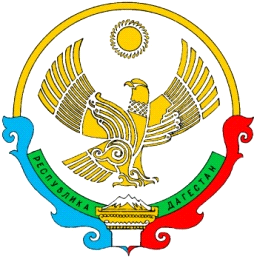 